      Zamawiający:
Narodowe Centrum Kultury 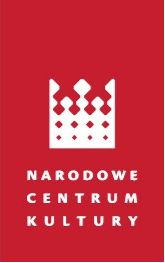 Specyfikacja Warunków Zamówienia na ewaluację tematyczną: Uwarunkowania realizacji celów Programu NPRCz 2.0. na poziomie Beneficjentów Tryb udzielenia zamówienia: tryb podstawowy z możliwością przeprowadzenia negocjacji na podstawie art. 275 ust. 2 upzp
sprawa numer DZP.261.28.2024Warszawa dn. 19.06.2024 r.NAZWA, DANE ZAMAWIAJĄCEGO I OSÓB UPOWAŻNIONYCH DO KOMUNIKOWANIA SIĘ Z WYKONAWCAMINarodowe Centrum Kultury ul. Płocka 13, 01-231 Warszawa, NIP: 525-23-58-353, Regon 140468418tel. (+48) 22 2 100 100Adres strony internetowej postępowania, na której udostępniane będą zmiany i wyjaśnienia treści SWZ oraz inne dokumenty zamówienia bezpośrednio związane z postępowaniem o udzielenie zamówienia: https://platformazakupowa.plAdres strony internetowej Zamawiającego: https://nck.pl/bip/zamowienia-publiczne.Adres poczty elektronicznej: przetargi@nck.plDane kontaktowe osób upoważnionych do komunikowania się z wykonawcami w sprawach formalnych:Pani Anna Pieśniak, tel. 22 20 98 154 oraz Pani Dorota Wysocka, tel. 22 21 00 120, w godz. 09:00 – 16:00 INFORMACJE OGÓLNEPostępowanie o udzielenie zamówienia publicznego prowadzone jest w trybie podstawowym na podstawie art. 275 ust. 2 ustawy z dnia 11 września 2019 r. – Prawo zamówień publicznych (Dz.U. z 2023 r. poz. 1605), zwanej dalej „upzp”. W zakresie nieuregulowanym upzp zastosowanie mają przepisy wykonawcze wydane do upzp oraz niniejsza SWZ.Zamawiający przewiduje wybór najkorzystniejszej oferty z możliwością prowadzenia negocjacji.Ogłoszenie o zamówieniu zostało opublikowane w Biuletynie Zamówień Publicznych oraz na stronie internetowej postępowania.Wartość zamówienia nie przekracza kwoty progów unijnych określonych w art. 3 upzp.Zamawiający informuje, że zgodnie z postanowieniami RODO w przypadku przetwarzania danych osób fizycznych zostanie zawarta z Wykonawcą umowa powierzenia przetwarzania danych osobowych.Postępowanie prowadzone jest w języku polskim.Zamawiający nie dopuszcza składania ofert częściowych. Zamawiający nie dopuszcza możliwości składania ofert wariantowych.Zamawiający nie przewiduje zawarcia umowy ramowej.Zamawiający nie przewiduje zamówień, o których mowa w art. 214 ust. 1 pkt 7 i 8 Pzp. Zamawiający nie przeprowadził dialogu technicznego przed wszczęciem postępowania.W postępowaniu nie żąda się wniesienia wadium.W postępowaniu nie będzie żądane wniesienie zabezpieczenia należytego wykonania umowy. OPIS PRZEDMIOTU ZAMÓWIENIAPrzedmiotem zamówienia jest: ewaluacja tematyczna: uwarunkowania realizacji celów Programu NPRCz 2.0. na poziomie BeneficjentówNazwy i kody zamówienia według Wspólnego Słownika Zamówień (CPV): 73110000-6 - Usługi badawczeOpis Przedmiotu Zamówienia stanowi Załącznik nr 1 do SWZ.WYMAGANIA W ZAKRESIE ZATRUDNIENIA NA PODSTAWIE STOSUNKU PRACYZamawiający wymaga, aby osoba wykonująca czynności kierownika projektu była zatrudniona przynajmniej przez cały okres realizacji niniejszego zamówienia, na podstawie stosunku pracy.Wymagania zatrudnienia przez Wykonawcę lub podwykonawcę na podstawie umowy o pracę osób wykonujących wskazane przez Zamawiającego czynności w zakresie realizacji zamówienia zostały określone w § 4 IPU (załącznik nr 8 do SWZ).Powyższe wymagania określają w szczególności:rodzaj czynności niezbędnych do realizacji zamówienia, których dotyczą wymagania zatrudnienia na podstawie stosunku pracy przez wykonawcę lub podwykonawcę osób wykonujących czynności w trakcie realizacji zamówienia;sposób weryfikacji zatrudnienia tych osób;uprawnienia zamawiającego w zakresie kontroli spełniania przez wykonawcę wymagań związanych z zatrudnianiem tych osób oraz sankcji z tytułu niespełnienia tych wymagań.TERMIN WYKONANIA ZAMÓWIENIAWykonawca zobowiązuje się do wykonania Przedmiotu umowy w terminie do 14 tygodni od daty zawarcia umowy, z uwzględnieniem harmonogramu zawartego w OPZ.PROJEKTOWANE POSTANOWIENIA UMOWY W SPRAWIE ZAMÓWIENIA PUBLICZNEGO, KTÓRE ZOSTANĄ WPROWADZONE DO TREŚCI TEJ UMOWYProjektowane postanowienia umowy w sprawie zamówienia publicznego, które zostaną wprowadzone do treści tej umowy stanowią załącznik nr 8 do SWZ.Projektowane postanowienia umowy dot. Powierzenia przetwarzania danych osobowych stanowią załącznik nr 9 do SWZ.INFORMACJE O ŚRODKACH KOMUNIKACJI ELEKTRONICZNEJ, PRZY UŻYCIU KTÓRYCH ZAMAWIAJĄCY BĘDZIE SIĘ KOMUNIKOWAŁ Z WYKONAWCAMIPostępowanie prowadzone jest w języku polskim za pośrednictwem platformazakupowa.pl pod adresem: https://platformazakupowa.pl/transakcja/921065W celu skrócenia czasu udzielenia odpowiedzi na pytania komunikacja między Zamawiającym a Wykonawcami w zakresie:- przesyłania Zamawiającemu pytań do treści SWZ;- przesyłania odpowiedzi na wezwanie Zamawiającego do złożenia podmiotowych środków dowodowych;- przesyłania odpowiedzi na wezwanie Zamawiającego do złożenia/poprawienia/uzupełnienia oświadczenia, o którym mowa w art. 125 ust. 1, podmiotowych środków dowodowych, innych dokumentów lub oświadczeń składanych w postępowaniu;- przesyłania odpowiedzi na wezwanie Zamawiającego do złożenia wyjaśnień dotyczących treści oświadczenia, o którym mowa w art. 125 ust. 1 lub złożonych podmiotowych środków dowodowych lub innych dokumentów lub oświadczeń składanych w postępowaniu;- przesyłania odpowiedzi na wezwanie Zamawiającego do złożenia wyjaśnień dot. treści przedmiotowych środków dowodowych;- przesłania odpowiedzi na inne wezwania Zamawiającego wynikające z ustawy - Prawo zamówień publicznych;- przesyłania wniosków, informacji, oświadczeń Wykonawcy;- przesyłania odwołania/inne,odbywa się za pośrednictwem platformazakupowa.pl i formularza „Wyślij wiadomość do zamawiającego”. Za datę przekazania (wpływu) oświadczeń, wniosków, zawiadomień oraz informacji przyjmuje się datę ich przesłania za pośrednictwem platformazakupowa.pl poprzez kliknięcie przycisku „Wyślij wiadomość do zamawiającego” po których pojawi się komunikat, że wiadomość została wysłana do zamawiającegoZamawiający będzie przekazywał wykonawcom informacje za pośrednictwem platformazakupowa.pl. Informacje dotyczące odpowiedzi na pytania, zmiany specyfikacji, zmiany terminu składania i otwarcia ofert Zamawiający będzie zamieszczał na platformie w sekcji “Komunikaty”. Korespondencja, której zgodnie z obowiązującymi przepisami adresatem jest konkretny wykonawca, będzie przekazywana za pośrednictwem platformazakupowa.pl do konkretnego wykonawcy.Wykonawca jako podmiot profesjonalny ma obowiązek sprawdzania komunikatów i wiadomości bezpośrednio na platformazakupowa.pl przesłanych przez zamawiającego, gdyż system powiadomień może ulec awarii lub powiadomienie może trafić do folderu SPAM.Zamawiający, zgodnie z Rozporządzeniem Prezesa Rady Ministrów z dnia 30 grudnia 2020 r. w sprawie sposobu sporządzania i przekazywania informacji oraz wymagań technicznych dla dokumentów elektronicznych oraz środków komunikacji elektronicznej w postępowaniu o udzielenie zamówienia publicznego lub konkursie (Dz. U. z 2020 r. poz. 2452), określa niezbędne wymagania sprzętowo - aplikacyjne umożliwiające pracę na platformazakupowa.pl, tj.:stały dostęp do sieci Internet o gwarantowanej przepustowości nie mniejszej niż 512 kb/s,komputer klasy PC lub MAC o następującej konfiguracji: pamięć min. 2 GB Ram, procesor Intel IV 2 GHZ lub jego nowsza wersja, jeden z systemów operacyjnych - MS Windows 7, Mac Os x 10 4, Linux, lub ich nowsze wersje,zainstalowana dowolna, inna przeglądarka internetowa niż Internet Explorer,włączona obsługa JavaScript,zainstalowany program Adobe Acrobat Reader lub inny obsługujący format plików .pdf,Szyfrowanie na platformazakupowa.pl odbywa się za pomocą protokołu TLS 1.3.Oznaczenie czasu odbioru danych przez platformę zakupową stanowi datę oraz dokładny czas (hh:mm:ss) generowany wg. czasu lokalnego serwera synchronizowanego z zegarem Głównego Urzędu Miar.Wykonawca, przystępując do niniejszego postępowania o udzielenie zamówienia publicznego:akceptuje warunki korzystania z platformazakupowa.pl określone w Regulaminie zamieszczonym na stronie internetowej pod linkiem  w zakładce „Regulamin" oraz uznaje go za wiążący,zapoznał i stosuje się do Instrukcji składania ofert/wniosków dostępnej pod linkiem. Zamawiający nie ponosi odpowiedzialności za złożenie oferty w sposób niezgodny z Instrukcją korzystania z platformazakupowa.pl, w szczególności za sytuację, gdy zamawiający zapozna się z treścią oferty przed upływem terminu składania ofert (np. złożenie oferty w zakładce „Wyślij wiadomość do zamawiającego”). 
Taka oferta zostanie uznana przez Zamawiającego za ofertę handlową i nie będzie brana pod uwagę w przedmiotowym postępowaniu, ponieważ nie został spełniony obowiązek narzucony w art. 221 Ustawy Prawo Zamówień Publicznych.Zamawiający informuje, że instrukcje korzystania z platformazakupowa.pl dotyczące w szczególności logowania, składania wniosków o wyjaśnienie treści SWZ, składania ofert oraz innych czynności podejmowanych w niniejszym postępowaniu przy użyciu platformazakupowa.pl znajdują się w zakładce „Instrukcje dla Wykonawców" na stronie internetowej pod adresem: www.platformazakupowa.pl/strona/45-instrukcje.ZALECENIA ZAMAWIAJĄCEGO DOT. FORMATU PLIKÓW ELEKTRONICZNYCH:Formaty plików wykorzystywanych przez wykonawców powinny być zgodne z “OBWIESZCZENIEM PREZESA RADY MINISTRÓW z dnia 9 listopada 2017 r. w sprawie ogłoszenia jednolitego tekstu rozporządzenia Rady Ministrów w sprawie Krajowych Ram Interoperacyjności, minimalnych wymagań dla rejestrów publicznych i wymiany informacji w postaci elektronicznej oraz minimalnych wymagań dla systemów teleinformatycznych”.Zamawiający rekomenduje wykorzystanie formatów: .pdf .doc .xls .jpg (.jpeg) ze szczególnym wskazaniem na .pdfW celu ewentualnej kompresji danych Zamawiający rekomenduje wykorzystanie jednego z formatów:.zip .7ZWśród formatów powszechnych a NIE występujących w rozporządzeniu występują:.gif.bmp. numbers .pages. Dokumenty złożone w takich plikach zostaną uznane za złożone nieskutecznie.Zamawiający zwraca uwagę na ograniczenia wielkości plików podpisywanych profilem zaufanym, który wynosi max 10MB, oraz na ograniczenie wielkości plików podpisywanych w aplikacji eDoApp służącej do składania podpisu osobistego, który wynosi max 5MB.Ze względu na niskie ryzyko naruszenia integralności pliku oraz łatwiejszą weryfikację podpisu, zamawiający zaleca, w miarę możliwości, przekonwertowanie plików składających się na ofertę na format.pdf i opatrzenie ich podpisem kwalifikowanym PAdES. Pliki w innych formatach niż PDF zaleca się opatrzyć zewnętrznym podpisem XAdES. Wykonawca powinien pamiętać, aby plik z podpisem przekazywać łącznie z dokumentem podpisywanym.Zamawiający zaleca, aby w przypadku podpisywania pliku przez kilka osób, stosować podpisy tego samego rodzaju. Podpisywanie różnymi rodzajami podpisów np. osobistym i kwalifikowanym może doprowadzić do problemów w weryfikacji plików. Zamawiający zaleca, aby Wykonawca z odpowiednim wyprzedzeniem przetestował możliwość prawidłowego wykorzystania wybranej metody podpisania plików oferty.Zaleca się, aby komunikacja z wykonawcami odbywała się tylko na Platformie za pośrednictwem formularza “Wyślij wiadomość do zamawiającego”, nie za pośrednictwem adresu email.Osobą składającą ofertę powinna być osoba kontaktowa podawana w dokumentacji.Ofertę należy przygotować z należytą starannością dla podmiotu ubiegającego się o udzielenie zamówienia publicznego i zachowaniem odpowiedniego odstępu czasu do zakończenia przyjmowania ofert/wniosków. Sugerujemy złożenie oferty na 24 godziny przed terminem składania ofert/wniosków.Podczas podpisywania plików zaleca się stosowanie algorytmu skrótu SHA2 zamiast SHA1.  Jeśli wykonawca pakuje dokumenty np. w plik ZIP zalecamy wcześniejsze podpisanie każdego ze skompresowanych plików. Zamawiający rekomenduje wykorzystanie podpisu z kwalifikowanym znacznikiem czasu.Zamawiający zaleca, aby nie wprowadzać jakichkolwiek zmian w plikach po podpisaniu ich podpisem kwalifikowanym. Może to skutkować naruszeniem integralności plików co równoważne będzie z koniecznością odrzucenia oferty w postępowaniu.TERMIN ZWIĄZANIA OFERTĄWykonawca jest związany ofertą od dnia upływu terminu składania ofert do dnia 27.07.2024 r.W przypadku gdy wybór najkorzystniejszej oferty nie nastąpi przed upływem terminu związania ofertą określonego w SWZ, Zamawiający przed upływem terminu związania ofertą zwraca się jednokrotnie do Wykonawców o wyrażenie zgody na przedłużenie tego terminu o wskazywany przez niego okres, nie dłuższy niż 30 dni.Przedłużenie terminu związania ofertą, w którym mowa w ust. 2, wymaga złożenia przez Wykonawcę pisemnego oświadczenia o wyrażeniu zgody na przedłużenie terminu związania ofertą.OPIS SPOSOBU PRZYGOTOWANIA I SPOSÓB SKŁADANIA OFERTY I ZAŁĄCZNIKÓWOferta, wniosek oraz przedmiotowe środki dowodowe (jeżeli były wymagane) składane elektronicznie muszą zostać podpisane elektronicznym kwalifikowanym podpisem lub podpisem zaufanym lub podpisem osobistym. W procesie składania oferty, wniosku w tym przedmiotowych środków dowodowych na platformie, kwalifikowany podpis elektroniczny lub podpis zaufany lub podpis osobisty Wykonawca składa bezpośrednio na dokumencie, który następnie przesyła do systemu.Poświadczenia za zgodność z oryginałem dokonuje odpowiednio wykonawca, podmiot, na którego zdolnościach lub sytuacji polega wykonawca, wykonawcy wspólnie ubiegający się o udzielenie zamówienia publicznego albo podwykonawca, w zakresie dokumentów, które każdego z nich dotyczą. Poprzez oryginał należy rozumieć dokument podpisany kwalifikowanym podpisem elektronicznym lub podpisem zaufanym lub podpisem osobistym przez osobę/osoby upoważnioną/upoważnione. Poświadczenie za zgodność z oryginałem następuje w formie elektronicznej podpisane kwalifikowanym podpisem elektronicznym lub podpisem zaufanym lub podpisem osobistym przez osobę/osoby upoważnioną/upoważnione. Oferta powinna być:sporządzona na podstawie załączników niniejszej SWZ w języku polskim,złożona przy użyciu środków komunikacji elektronicznej tzn. za pośrednictwem platformazakupowa.pl,podpisana kwalifikowanym podpisem elektronicznym lub podpisem zaufanym lub podpisem osobistym przez osobę/osoby upoważnioną/upoważnione.Podpisy kwalifikowane wykorzystywane przez wykonawców do podpisywania wszelkich plików muszą spełniać “Rozporządzenie Parlamentu Europejskiego i Rady w sprawie identyfikacji elektronicznej i usług zaufania w odniesieniu do transakcji elektronicznych na rynku wewnętrznym (eIDAS) (UE) nr 910/2014 - od 1 lipca 2016 roku”.W przypadku wykorzystania formatu podpisu XAdES zewnętrzny. Zamawiający wymaga dołączenia odpowiedniej ilości plików tj. podpisywanych plików z danymi oraz plików podpisu w formacie XAdES.Zgodnie z art. 18 ust. 3 ustawy Pzp, nie ujawnia się informacji stanowiących tajemnicę przedsiębiorstwa, w rozumieniu przepisów o zwalczaniu nieuczciwej konkurencji. Jeżeli wykonawca, nie później niż w terminie składania ofert, w sposób niebudzący wątpliwości zastrzegł, że nie mogą być one udostępniane oraz wykazał, załączając stosowne wyjaśnienia, iż zastrzeżone informacje stanowią tajemnicę przedsiębiorstwa. Na platformie w formularzu składania oferty znajduje się miejsce wyznaczone do dołączenia części oferty stanowiącej tajemnicę przedsiębiorstwa.Wykonawca, za pośrednictwem platformazakupowa.pl może przed upływem terminu składania ofert wycofać ofertę. Sposób dokonywania wycofania oferty zamieszczono w instrukcji zamieszczonej na stronie internetowej pod adresem:https://platformazakupowa.pl/strona/45-instrukcjeKażdy z wykonawców może złożyć tylko jedną ofertę. Złożenie większej liczby ofert lub oferty zawierającej propozycje wariantowe podlegać będą odrzuceniu.Ceny oferty muszą zawierać wszystkie koszty, jakie musi ponieść wykonawca, aby zrealizować zamówienie z najwyższą starannością oraz ewentualne rabaty.Dokumenty i oświadczenia składane przez wykonawcę powinny być w języku polskim, chyba że w SWZ dopuszczono inaczej. W przypadku załączenia dokumentów sporządzonych w innym języku niż dopuszczony, wykonawca zobowiązany jest załączyć tłumaczenie na język polski.Zgodnie z definicją dokumentu elektronicznego z art.3 ust. 2 Ustawy o informatyzacji działalności podmiotów realizujących zadania publiczne, opatrzenie pliku zawierającego skompresowane dane kwalifikowanym podpisem elektronicznym jest jednoznaczne z podpisaniem oryginału dokumentu, z wyjątkiem kopii poświadczonych odpowiednio przez innego wykonawcę ubiegającego się wspólnie z nim o udzielenie zamówienia, przez podmiot, na którego zdolnościach lub sytuacji polega wykonawca, albo przez podwykonawcę.Maksymalny rozmiar jednego pliku przesyłanego za pośrednictwem dedykowanych formularzy do: złożenia, zmiany, wycofania oferty wynosi 150 MB natomiast przy komunikacji wielkość pliku to maksymalnie 500 MB.13.Treść Oferty musi odpowiadać SWZ. Zamawiający dokonuje wyboru Oferty najkorzystniejszej, w oparciu o kryteria oceny ofert, która spełnia wszystkie wymogi określone w SWZ.14. Zamawiający żąda wskazania przez Wykonawcę części zamówienia, których wykonanie zamierza powierzyć podwykonawcom wraz z podaniem nazw firm podwykonawców.WSPÓLNE UBIEGANIE SIĘ O ZAMÓWIENIEWykonawcy mogą wspólnie ubiegać się o udzielenie zamówienia.W przypadku, o którym mowa w ust.1, wykonawcy ustanawiają pełnomocnika do reprezentowania ich w postępowaniu o udzielenie zamówienia albo do reprezentowania w postępowaniu i zawarcia umowy w sprawie zamówienia publicznego.Zamawiający nie może wymagać od wykonawców wspólnie ubiegających się o udzielenie zamówienia posiadania określonej formy prawnej w celu złożenia oferty lub wniosku o dopuszczenie do udziału w postępowaniu.Przepisy dotyczące wykonawcy stosuje się odpowiednio do wykonawców wspólnie ubiegających się o udzielenie zamówienia.Jeżeli została wybrana oferta wykonawców wspólnie ubiegających się o udzielenie zamówienia, zamawiający może żądać przed zawarciem umowy w sprawie zamówienia publicznego kopii umowy regulującej współpracę tych wykonawców.W przypadku wspólnego ubiegania się o zamówienie przez wykonawców, oświadczenie, o którym mowa w art. 125 ust. 1 upzp; składa każdy z wykonawców. MIEJSCE ORAZ TERMIN SKŁADANIA I OTWARCIA OFERTOfertę wraz z wymaganymi dokumentami należy umieścić na platformazakupowa.pl pod adresem: https://platformazakupowa.pl w myśl Ustawy na stronie internetowej prowadzonego postępowania do dnia 28.06.2024 r. do godz. 10:00.Otwarcie ofert nastąpi w dniu 28.06.2024 r. o godz. 10:05.Do oferty należy dołączyć wszystkie wymagane w SWZ dokumenty.Po wypełnieniu Formularza składania oferty lub wniosku i dołączenia wszystkich wymaganych załączników należy kliknąć przycisk „Przejdź do podsumowania”.Oferta lub wniosek składana elektronicznie musi zostać podpisana elektronicznym podpisem kwalifikowanym, podpisem zaufanym lub podpisem osobistym. W procesie składania oferty za pośrednictwem platformazakupowa.pl, wykonawca powinien złożyć podpis bezpośrednio na dokumentach przesłanych za pośrednictwem platformazakupowa.pl. Zalecamy stosowanie podpisu na każdym załączonym pliku osobno, w szczególności wskazanych w art. 63 ust 1 oraz ust. 2 Pzp, gdzie zaznaczono, iż oferty, wnioski o dopuszczenie do udziału w postępowaniu oraz oświadczenie, o którym mowa w art. 125 ust.1 sporządza się, pod rygorem nieważności, w postaci lub formie elektronicznej i opatruje się odpowiednio w odniesieniu do wartości postępowania kwalifikowanym podpisem elektronicznym, podpisem zaufanym lub podpisem osobistym.Za datę złożenia oferty przyjmuje się datę jej przekazania w systemie (platformie) w drugim kroku składania oferty poprzez kliknięcie przycisku “Złóż ofertę” i wyświetlenie się komunikatu, że oferta została zaszyfrowana i złożona.Szczegółowa instrukcja dla Wykonawców dotycząca złożenia, zmiany i wycofania oferty znajduje się na stronie internetowej pod adresem:  https://platformazakupowa.pl/strona/45-instrukcjeJeżeli otwarcie ofert następuje przy użyciu systemu teleinformatycznego, w przypadku awarii tego systemu, która powoduje brak możliwości otwarcia ofert w terminie określonym przez zamawiającego, otwarcie ofert następuje niezwłocznie po usunięciu awarii.Zamawiający poinformuje o zmianie terminu otwarcia ofert na stronie internetowej prowadzonego postępowania.Zamawiający, najpóźniej przed otwarciem ofert, udostępnia na stronie internetowej prowadzonego postępowania informację o kwocie, jaką zamierza przeznaczyć na sfinansowanie zamówienia.Zamawiający, niezwłocznie po otwarciu ofert, udostępnia na stronie internetowej prowadzonego postępowania informacje o:1) nazwach albo imionach i nazwiskach oraz siedzibach lub miejscach prowadzonej działalności gospodarczej albo miejscach zamieszkania wykonawców, których oferty zostały otwarte;2) cenach lub kosztach zawartych w ofertach.12. Informacja zostanie opublikowana na stronie postępowania na platformazakupowa.pl w sekcji ,,Komunikaty”.13. W przypadku ofert, które podlegają negocjacjom, zamawiający udostępnia informacje, o których mowa w ust. 11 niezwłocznie po otwarciu ofert dodatkowych albo unieważnieniu postępowania.14. Zgodnie z Ustawą Prawo Zamówień Publicznych Zamawiający nie ma obowiązku przeprowadzania jawnej sesji otwarcia ofert w sposób jawny z udziałem wykonawców lub transmitowania sesji otwarcia za pośrednictwem elektronicznych narzędzi do przekazu wideo on-line a ma jedynie takie uprawnienie.NEGOCJACJE I OFERTY DODATKOWEZgodnie z art. 275 ust. 2 upzp Zamawiający przewiduje wybór najkorzystniejszej oferty z możliwością negocjacji.W przypadku, gdy Zamawiający nie prowadzi negocjacji, dokonuje wyboru najkorzystniejszej oferty spośród niepodlegających odrzuceniu ofert złożonych w odpowiedzi na ogłoszenie o zamówieniu.Zamawiający, jeśli zdecyduje się na przeprowadzenie negocjacji, poinformuje równocześnie wszystkich wykonawców, którzy złożyli ofertę w odpowiedzi na ogłoszenie o zamówieniu, o wykonawcach:3.1. których oferty nie zostały odrzucone oraz punktacji przyznanej ich ofertom;3.2. których oferty zostały odrzucone; 3.3. którzy nie zostali zakwalifikowani do negocjacji oraz punktacji przyznanej ich ofertom, w każdym kryterium oceny ofert i łącznej punktacji, w przypadku, o którym mowa w art. 288 ust. 1 upzp.4. Zamawiający zaprosi do negocjacji maksymalnie trzech wykonawców, których oferty zgodnie z kryterium/ami określonym w postępowaniu uzyskają największą liczbę punktów. 5. Jeżeli liczba wykonawców, którzy złożyli oferty niepodlegające odrzuceniu, jest mniejsza niż 3 Zamawiający kontynuuje postępowanie.6. Zamawiający wskaże w zaproszeniu do negocjacji miejsce, termin i sposób prowadzenia negocjacji oraz kryteria oceny ofert w ramach, których będą prowadzone negocjacje w celu ulepszenia oferty.7. Negocjacje treści ofert:    7.1. nie mogą prowadzić do zmiany treści SWZ;    7.2. dotyczą wyłącznie tych elementów treści ofert, które podlegają ocenie w ramach kryterium oceny ofert;    7.3. mają charakter poufny.8. Zamawiający wyznacza termin na złożenie ofert dodatkowych, jednak ten nie może być krótszy niż 5 dni od dnia przekazania zaproszenia do składania ofert dodatkowych. 9. Oferta dodatkowa nie może być mniej korzystna w żadnym z kryteriów oceny ofert niż oferta złożona w odpowiedzi na ogłoszenie o zamówieniu, a jeśli złoży taką ofertę, podlega ona odrzuceniu.PODSTAWY WYKLUCZENIA I WARUNKI UDZIAŁU W POSTĘPOWANIU Z postępowania o udzielenie zamówienia wyklucza się Wykonawcę, w stosunku, do którego zachodzi jakakolwiek z okoliczności, o których mowa w art. 108 ust. 1 upzp oraz art. 7 ust. 1 ustawy z dnia 13 kwietnia 2022 r. o szczególnych rozwiązaniach w zakresie przeciwdziałania wspieraniu agresji na Ukrainę oraz służących ochronie bezpieczeństwa narodowego.Wykluczenie Wykonawcy następuje na odpowiedni okres wskazany w art. 111 ustawy Pzp.Wykonawca może zostać wykluczony przez Zamawiającego na każdym etapie postępowania o udzielenie zamówienia.Na podstawie art. 112 ust. 2 pkt 4 ustawy Pzp, zamawiający określa warunki udziału w postępowaniu dotyczące zdolności technicznej lub zawodowej:4.1. Wykonawcy:Wykonawca spełni warunek, jeżeli wykaże, że zrealizował w okresie ostatnich trzech lat przed upływem terminu składania ofert, a jeśli okres prowadzenia działalności jest krótszy, to w tym okresie, co najmniej dwie usługi polegające na przeprowadzeniu badania ewaluacyjnego o wartości minimum 50 000,00 zł brutto każde, które obejmowało ocenę z użyciem techniki wywiadów indywidualnych. Wszystkie wymagane w niniejszym warunku usługi muszą dotyczyć badań, których wyniki są jawne lub możliwe do uzyskania na drodze dostępu do informacji. Zamawiający nie dopuszcza łączenia kilku zamówień sumujących się do wskazanej wartości; jedna usługa oznacza usługę wykonaną na podstawie jednej umowy;4.2. osób: Wykonawca musi wskazać osoby, które będą uczestniczyć w wykonywaniu zamówienia, spełniające minimalne warunki dotyczące doświadczenia, umożliwiające realizację zamówienia na odpowiednim poziomie jakości odpowiednimi do funkcji, jakie zostaną im powierzone.W skład zespołu będą wchodzić min. 3 osoby realizujące 2 funkcje wskazane poniżej:4.2.1 kierownik projektu, który w okresie ostatnich pięciu lat przed upływem terminu składania ofert pełnił rolę kierownika lub koordynatora w przynajmniej dwóch zakończonych projektach o charakterze ewaluacyjnym o wartości co najmniej 100 tys. zł. brutto każdy;4.2.2 badacz nr 1, który w okresie ostatnich trzech lat przed upływem terminu składania ofert uczestniczył w przynajmniej dwóch badaniach ewaluacyjnych, w których był odpowiedzialny za zaprojektowanie, przeprowadzenie oraz analizę i przygotowanie raportu z pogłębionych wywiadów indywidualnych;4.2.3 badacz nr 2, który w okresie ostatnich trzech lat przed upływem terminu składania ofert uczestniczył w przynajmniej dwóch badaniach ewaluacyjnych, w których był odpowiedzialny za zaprojektowanie, przeprowadzenie oraz analizę i przygotowanie raportu z pogłębionych wywiadów indywidualnych.Zamawiający dopuszcza możliwość pełnienia funkcji kierownika projektu i badacza nr 1 albo nr 2 przez tę samą osobę. Osoba, która zostanie wskazana jako pełniąca więcej niż 1 funkcję musi spełniać warunki dot. funkcji do jakich została wskazana. Zamawiający nie dopuszcza możliwości łączenia funkcji badaczy. Spełnianie warunków udziału w postępowaniu dla wykonawców wspólnie ubiegających się o zamówienie:    Zgodnie z art. 117 ust. 3 i 4 Ustawy wykonawcy wspólnie ubiegający się o udzielenie zamówienia mogą polegać na zdolnościach tych z wykonawców, którzy wykonają usługi, do realizacji których te zdolności są wymagane. W takiej sytuacji wykonawcy są zobowiązani dołączyć do oferty oświadczenie, z którego wynika, które usługi wykonają poszczególni wykonawcy spośród wykonawców wspólnie ubiegających się o udzielenie zamówienia publicznego (treść oświadczenia znajduje się w pkt 5 formularza ofertowego stanowiącego załącznik nr 2 do SWZ).Spełnianie warunków udziału w postepowaniu dla wykonawców polegających na podmiotach udostępniających zasoby:Zgodnie z art. 118 ust. 1 oraz ust. 2 pzp Wykonawca w celu potwierdzenia spełniania warunków udziału w postępowaniu może polegać na zasobach podmiotu udostępniającego zasoby niezależnie od charakteru prawnego łączących go z nimi stosunków prawnych, jeśli podmioty te wykonają usługi do realizacji, których te zdolności są wymagane. Jeśli Wykonawca polega na zasobach podmiotu udostępniającego zasoby powinien wraz z ofertą złożyć:Zobowiązanie podmiotu udostępniającego zasoby (załącznik nr 6 do SWZ) podpisane elektronicznym podpisem kwalifikowanym, podpisem zaufanym lub podpisem osobistym przed podmiot udostępniający zasoby;Oświadczenie dotyczące podstaw wykluczenia oraz spełniania warunków udziału podmiotu udostępniającego zasoby (załącznik nr 7 do SWZ) podpisane elektronicznym podpisem kwalifikowanym, podpisem zaufanym lub podpisem osobistym przed podmiot udostępniający zasoby.WYKAZ DOKUMENTÓWDOKUMENTY SKŁADANE RAZEM Z OFERTĄformularz ofertowy - sporządzony i wypełniony według wzoru stanowiącego załącznik nr 2 do SWZ wraz z opisem planowanej realizacji Przedmiotu zamówienia tj. koncepcją merytoryczną planowanego badania, w której Wykonawca zawrze wszystkie informacje niezbędne do oceny oferty w „Kryteriach pozacenowych”, tj. sposób realizacji zamówienia (merytoryka).UWAGA:Zamawiający informuje, że opis planowanej realizacji Przedmiotu zamówienia stanowi przedmiotowy środek dowodowy, który na podstawie art. 107 ust. 3 upzp, nie podlega uzupełnieniu.dokumenty na potwierdzenie umocowania wykonawcy (informacja z Krajowego Rejestru Sądowego, Centralnej Ewidencji i Informacji o Działalności Gospodarczej lub innego właściwego rejestru);Oświadczenie o niepodleganiu wykluczeniu oraz spełnianiu warunków udziału w postępowaniu wykonawcy/wykonawcy wspólnie ubiegającego się o zamówienie w zakresie wskazanym w rozdziale XIV ust. 4 SWZ stanowiące załącznik nr 3 do SWZ. Oświadczenie to stanowi dowód potwierdzający brak podstaw wykluczenia oraz spełnianie warunków udziału w postępowaniu, na dzień składania ofert, tymczasowo zastępujący wymagane podmiotowe środki dowodowe, wskazane w rozdziale XIV ust. 2 pkt 2) SWZ;Oświadczenie, o którym mowa w pkt 3 stanowiące załącznik nr 3 do SWZ, składają odrębnie:wykonawca/każdy spośród wykonawców wspólnie ubiegających się o udzielenie zamówienia. W takim przypadku oświadczenie potwierdza brak podstaw wykluczenia wykonawcy oraz spełnianie warunków udziału w postępowaniu w zakresie, w jakim każdy z wykonawców wykazuje spełnianie warunków udziału w postępowaniu.Pełnomocnictwo:Gdy umocowanie osoby składającej ofertę nie wynika z dokumentów potwierdzających umocowanie do reprezentowania, wykonawca, który składa ofertę za pośrednictwem pełnomocnika, powinien dołączyć do oferty dokument pełnomocnictwa obejmujący swym zakresem umocowanie do złożenia oferty lub do złożenia oferty i podpisania umowy. Obowiązek ten stosuje się odpowiednio do osoby działającej w imieniu podmiotu udostępniającego zasoby na zasadach określonych w art. 118 ustawy lub podwykonawcy niebędącego podmiotem udostępniającym zasoby na takich zasadach.W przypadku wykonawców ubiegających się wspólnie o udzielenie zamówienia wykonawcy zobowiązani są do ustanowienia pełnomocnika. Dokument pełnomocnictwa, z treści którego będzie wynikało umocowanie do reprezentowania w postępowaniu o udzielenie zamówienia tych wykonawców należy załączyć do oferty. Pełnomocnictwa powinny być załączone do oferty i powinny zawierać w szczególności wskazanie:postępowania o zamówienie publiczne, którego dotyczy,wszystkich wykonawców ubiegających się wspólnie o udzielenie zamówienia wymienionych z nazwy z określeniem adresu siedziby lub nazwy z określeniem adresu siedziby podmiotu udostępniającego zasoby lub nazwy z określeniem adresy siedziby podwykonawcy niebędącego podmiotem udostępniającym zasoby,ustanowionego pełnomocnika oraz zakresu jego umocowania.Oświadczenie wykonawców wspólnie ubiegających się o udzielenie zamówienia składane zgodnie z art. 117 ust. 4 - wykonawcy wspólnie ubiegający się o udzielenie zamówienia mogą polegać na zdolnościach tych z wykonawców, którzy wykonają usługi, do realizacji których te zdolności są wymagane. W takiej sytuacji wykonawcy są zobowiązani wypełnić oświadczenie, którego treść znajduje się w załączniku nr 2 do SWZ – formularz ofertowy, z którego wynika, które usługi wykonają poszczególni wykonawcy;Zobowiązanie podmiotu trzeciego - Zobowiązanie podmiotu udostępniającego zasoby lub inny podmiotowy środek dowodowy, o których mowa w rozdziale XIV ust. 6, potwierdzający, że stosunek łączący wykonawcę z podmiotami udostępniającymi zasoby gwarantuje rzeczywisty dostęp do tych zasobów oraz określający w szczególności:zakres dostępnych wykonawcy zasobów podmiotu udostępniającego zasoby;sposób i okres udostępnienia wykonawcy i wykorzystania przez niego zasobów podmiotu udostępniającego te zasoby przy wykonywaniu zamówienia;czy i w jakim zakresie podmiot udostępniający zasoby, na zdolnościach którego wykonawca polega w odniesieniu do warunków udziału w postępowaniu dotyczących wykształcenia, kwalifikacji zawodowych lub doświadczenia, zrealizuje usługi, których wskazane zdolności dotyczą.Oświadczenie dotyczące podstaw wykluczenia oraz spełniania warunków udziału podmiotu udostępniającego zasoby;Oświadczenie potwierdza brak podstaw wykluczenia podmiotu oraz spełnianie warunków udziału w postępowaniu w zakresie, w jakim podmiot udostępnia swoje zasoby wykonawcy.Zastrzeżenie tajemnicy przedsiębiorstwa – w sytuacji, gdy oferta lub inne dokumenty składane w toku postępowania będą zawierały tajemnicę przedsiębiorstwa, wykonawca, wraz z przekazaniem takich informacji, zastrzega, że nie mogą być one udostępniane, oraz wykazuje, że zastrzeżone informacje stanowią tajemnicę przedsiębiorstwa w rozumieniu przepisów ustawy z 16 kwietnia 1993 r. o zwalczaniu nieuczciwej konkurencji.DOKUMENTY SKŁADANE NA WEZWANIE (WYKAZ PODMIOTOWYCH ŚRODKÓW DOWODOWYCH)Zgodnie z art. 274 ust. 1 Ustawy, Zamawiający przed wyborem najkorzystniejszej oferty wezwie wykonawcę, którego oferta została najwyżej oceniona, do złożenia w wyznaczonym terminie, nie krótszym niż 5 dni, aktualnych na dzień złożenia, podmiotowych środków dowodowych niezbędnych do przeprowadzenia postępowania potwierdzających brak podstaw wykluczenia oraz spełnianie warunków udziału w postępowaniu.Wykonawca na wezwanie Zamawiającego winien złożyć za pośrednictwem Platformy poprzez zakładkę „Pytania/Informacje” następujące dokumenty w celu potwierdzenia spełniania warunków udziału w postępowaniu: wykaz usług, o których mowa w Rozdziale XIV, ppkt 4.1., wykonanych w okresie ostatnich 3 lat, a jeżeli okres prowadzenia działalności jest krótszy – w tym okresie, wraz z podaniem ich wartości, przedmiotu, dat wykonania i podmiotów, na rzecz których usługi zostały wykonane, oraz załączeniem dowodów określających, czy te usługi zostały wykonane należycie, przy czym dowodami, o których mowa, są referencje bądź inne dokumenty sporządzone przez podmiot, na rzecz którego usługi zostały wykonane, a jeżeli wykonawca z przyczyn niezależnych od niego nie jest w stanie uzyskać tych dokumentów – oświadczenie wykonawcy; Wykonawca w przypadku usług zrealizowanych na rzecz Zamawiającego może wskazać – a nie dołączać – dokumenty potwierdzające należyte wykonanie usług (np. protokół odbioru, referencje lub ogłoszenie o wykonaniu umowy), o ile Zamawiający jest w ich posiadaniu - załącznik nr 4 do SWZ;wykaz osób, o których mowa w Rozdziale XIV, ppkt 4.2., skierowanych przez wykonawcę do realizacji zamówienia publicznego, wraz z informacjami na temat ich doświadczenia - załącznik nr 5 do SWZ.Okresy wyrażone w latach lub miesiącach, o których mowa w pkt 2 lit. a), liczy się wstecz od dnia, w którym upływa termin składania ofert.Jeżeli wykonawca powołuje się na doświadczenie w realizacji usług, wykonywanych wspólnie z innymi wykonawcami, wykaz, o którym mowa w pkt 2 lit. a) dotyczy usług, w których wykonaniu wykonawca ten bezpośrednio uczestniczył, a w przypadku świadczeń powtarzających się lub ciągłych, w których wykonywaniu bezpośrednio uczestniczył lub uczestniczy.Dokumenty wymienione w ust. 1 i 2 opatruje się kwalifikowanym podpisem elektronicznym, podpisem zaufanym lub podpisem osobistym i przekazuje przy użyciu środków komunikacji elektronicznej, o których mowa w rozdziale VII.Informacje, oświadczenia lub dokumenty, inne niż określone w ust. 3 sporządza się w postaci elektronicznej lub jako tekst wpisany bezpośrednio do wiadomości przekazywanej przy użyciu środków komunikacji elektronicznej, o których mowa w rozdziale VII.Zgodnie z par. 6 i 7 Rozporządzenia Rady Ministrów z dnia 30 grudnia 2020 r.  w sprawie sposobu sporządzania i przekazywania informacji oraz wymagań technicznych dla dokumentów elektronicznych oraz środków komunikacji elektronicznej w postępowaniu o udzielenie zamówienia publicznego lub konkursie z dn. 30.12.2020 r. Zamawiający wskazuje zasady poświadczania zgodności cyfrowego odwzorowania z dokumentem w postaci papierowej i przekazywania dokumentów elektronicznych w następujący sposób:Poświadczanie zgodności cyfrowego odwzorowania z dokumentem w postaci papierowej i przekazywanie dokumentów elektronicznych wystawionych przez tzw. upoważnione podmioty inne niż Wykonawca, zwane „upoważnionymi podmiotami” (tj. Zakład Ubezpieczeń Społecznych, Krajowy Rejestr Karny, Urząd Skarbowy):W przypadku, gdy (1) podmiotowe środki dowodowe, (2) przedmiotowe środki dowodowe, (3) inne dokumenty, w tym dokumenty, o których mowa w art. 94 ust. 2 ustawy, lub (4) dokumenty potwierdzające umocowanie do reprezentowania odpowiednio wykonawcy, wykonawców wspólnie ubiegających się o udzielenie zamówienia publicznego, podmiotu udostępniającego zasoby na zasadach określonych w art. 118 ustawy lub podwykonawcy niebędącego podmiotem udostępniającym zasoby na takich zasadach, zostały wystawione przez upoważnione podmioty inne niż wykonawca, wykonawca wspólnie ubiegający się o udzielenie zamówienia, podmiot udostępniający zasoby lub podwykonawca, zwane „upoważnionymi podmiotami”,jako dokument w postaci papierowej, przekazuje się cyfrowe odwzorowanie tego dokumentu opatrzone kwalifikowanym podpisem elektronicznym, poświadczające zgodność cyfrowego odwzorowania z dokumentem w postaci papierowej;jako dokument elektroniczny, przekazuje się ten dokument.Poświadczanie zgodności cyfrowego odwzorowania z dokumentem w postaci papierowej i przekazywanie dokumentów elektronicznych niewystawionych przez tzw. upoważnione podmioty, o których mowa w ppkt 7.1., a więc wystawione przez wykonawcę, wykonawcę wspólnie ubiegający się o udzielenie zamówienia, podmiot udostępniający zasoby lub podwykonawcę:(1) podmiotowe środki dowodowe (2) w tym oświadczenie, o którym mowa w art. 117 ust. 4 ustawy oraz (3) zobowiązanie podmiotu udostępniającego zasoby, (4) przedmiotowe środki dowodowe, (5) dokumenty, o których mowa w art. 94 ust. 2 ustawy, niewystawione zostały przez upoważnione podmioty, o których mowa w ppkt 5.1. oraz (6) pełnomocnictwo, jako dokument elektroniczny, przekazuje się w postaci elektronicznej i opatruje się kwalifikowanym podpisem elektronicznym,gdy zostały sporządzone jako dokument w postaci papierowej i opatrzone własnoręcznym podpisem, przekazuje się cyfrowe odwzorowanie tego dokumentu opatrzone kwalifikowanym podpisem elektronicznym, poświadczające zgodność cyfrowego odwzorowania z dokumentem w postaci papierowej.Poświadczenia zgodności cyfrowego odwzorowania z dokumentem w postaci papierowej, o którym mowa w ppkt 7.1. i 7.2., dokonuje w przypadku: 1) podmiotowych środków dowodowych oraz dokumentów potwierdzających umocowanie do reprezentowania – odpowiednio wykonawca, wykonawca wspólnie ubiegający się o udzielenie zamówienia, podmiot udostępniający zasoby lub podwykonawca, w zakresie podmiotowych środków dowodowych lub dokumentów potwierdzających umocowanie do reprezentowania, które każdego z nich dotyczą;2) przedmiotowych środków dowodowych – odpowiednio wykonawca lub wykonawca wspólnie ubiegający się o udzie-lenie zamówienia;3) innych dokumentów, w tym dokumentów, o których mowa w art. 94 ust. 2 upzp – odpowiednio wykonawca lub wykonawca wspólnie ubiegający się o udzielenie zamówienia, w zakresie dokumentów, które każdego z nich dotyczą;4)  pełnomocnictwa – mocodawca. Poświadczenia zgodności cyfrowego odwzorowania z dokumentem w postaci papierowej, o którym mowa w ust. 2, może dokonać również notariusz.W przypadku przekazywania w postępowaniu dokumentu elektronicznego w formacie poddającym się kompresji, opatrzenie pliku zawierającego skompresowane dokumenty kwalifikowanym podpisem elektronicznym, podpisem zaufanym lub podpisem osobistym, jest równoznaczne z opatrzeniem wszystkich dokumentów zawartych w tym pliku odpowiednio podpisem kwalifikowanym, podpisem zaufanym lub podpisem osobistym, z wyjątkiem kopii poświadczonych odpowiednio przez innego wykonawcę ubiegającego się wspólnie z nim o udzielenie zamówienia, przez podmiot, na którego zdolnościach lub sytuacji polega wykonawca, albo przez podwykonawcę. W celu ewentualnej kompresji danych Zamawiający rekomenduje wykorzystanie jednego z formatów :.zip lub .7Z.OPIS SPOSOBU OBLICZANIA CENY Cena musi być wyższa niż 0 i musi być podana w polskich złotych, cyfrowo oraz określona z dokładnością do dwóch miejsc po przecinku.Wykonawca poda cenę w Formularzu Ofertowym sporządzonym według wzoru stanowiącego Załącznik nr 2 do SWZ jako cenę brutto [z uwzględnieniem kwoty podatku od towarów i usług (VAT)] z wyszczególnieniem stawki podatku od towarów i usług (VAT).Wykonawca poda w Formularzu Ofertowym stawkę podatku od towarów i usług (VAT) właściwą dla przedmiotu zamówienia, obowiązującą według stanu prawnego na dzień składania ofert. Określenie ceny ofertowej z zastosowaniem nieprawidłowej stawki podatku od towarów i usług (VAT) potraktowanie będzie, jako błąd w obliczeniu ceny i spowoduje odrzucenie oferty, jeżeli nie ziszczą się ustawowe przesłanki omyłki (na podstawie art. 226 ust. 1 pkt 10 w związku z art. 223 ust. 2 pkt 3 upzp).Nieuwzględnienie przez Wykonawcę jakichkolwiek kosztów związanych
z wykonaniem przedmiotu zamówienia na etapie złożenia oferty nie będzie podstawą roszczeń Wykonawcy w stosunku do Zamawiającego, zarówno w trakcie realizacji przedmiotu zamówienia, jak i po jego wykonaniu. Zamawiający poprawi oczywiste omyłki rachunkowe w ofercie i uwzględni konsekwencje rachunkowe dokonanych poprawek.Cena przez okres trwania umowy jest stała i nie podlega negocjacji.Cena musi obejmować wszystkie elementy związane z realizacją zamówienia.Wykonawca ponosić będzie skutki błędów w ofercie wynikające
z nieuwzględnienia okoliczności, które mogą wpłynąć na cenę zamówienia.Wykonawca nie może samodzielnie wprowadzać dodatkowych pozycji do formularza oferty.OPIS KRYTERIÓW OCENY OFERT, WRAZ Z PODANIEM WAG TYCH KRYTERIÓW I SPOSÓBU OCENY OFERTOceniane będą wyłącznie oferty, które nie podlegają odrzuceniu. W ramach zamówienia zostanie wyłoniony Wykonawca, którego oferta uzyskała łącznie najwięcej punktów.Przy wyborze najkorzystniejszej oferty Zamawiający będzie się kierował następującymi kryteriami i ich wagami:Kryterium (C): Cena. Skala punktów możliwych do otrzymania w ramach tego kryterium (30 pkt):Wykonawca oblicza cenę oferty na realizację Przedmiotu zamówienia biorąc pod uwagę wartość netto. Następnie oblicza wysokość podatku VAT i ustala cenę. Cena ta będzie brana pod uwagę w trakcie wyboru najkorzystniejszej oferty.podczas oceny ofert w/w kryterium cena stosowany będzie następujący sposób obliczenia: oferta z najniższą ceną ofertową uzyska maksymalną liczbę punktów przewidzianą dla tego kryterium, tj. 30 pkt. Punkty pozostałych ofert zostaną przeliczone zgodnie z następującym wzorem: , gdzie: Cmin – cena oferty minimalnej, Cb – cena oferty badanej, cena musi obejmować wszystkie elementy związane z realizacją zamówienia.cena musi obejmować wszystkie elementy związane z realizacją zamówienia,cena musi być wyższa niż 0 i musi być podana w polskich złotych, cyfrowo oraz określona z dokładnością do dwóch miejsc po przecinku.Kryterium (M): Sposób realizacji Przedmiotu Zamówienia (merytoryka). Skala punktów możliwych do otrzymania w ramach tego kryterium (70 pkt.). W ocenie brane będą pod uwagę:kryterium (M.1) Sposób przeprowadzenia analizy danych i dokumentów zastanych (do 30 pkt.),kryterium (M.2) projekt scenariusza zogniskowanego wywiadu grupowego (do 20 pkt.),kryterium (M.3) projekt scenariusza wywiadu indywidualnego (do 20 pkt.).Liczba punktów za kryterium (M) stanowić będzie średnią arytmetyczną punktów przyznanych przez trzech merytorycznych członków komisji przetargowej (ekspertów ds. badań), którzy dokonają merytorycznej analizy wszystkich złożonych ofert.UWAGA: W przypadku, gdy oferta w kryterium merytorycznym (M) opisanym powyżej nie uzyska min. 30 pkt - zostanie odrzucona jako niezgodna z SWZ.Ostateczna ocena będzie sumą punktów uzyskanych w dwóch kryteriach:
O = C + M.Za najkorzystniejszą zostanie uznana oferta, która uzyska największą liczbę punktów.Wykonawca nie może samodzielnie wprowadzać dodatkowych pozycji do formularza oferty.WYBÓR NAJKORZYSTNIEJSZEJ OFERTYNajkorzystniejszą spośród złożonych ważnych i niepodlegających odrzuceniu ofert będzie oferta o najwyższej liczbie zdobytych punktów na podstawie kryteriów oceny ofert wskazanych w rozdziale XVII SWZ. W toku oceny ofert Zamawiający może żądać udzielenia przez Wykonawców pisemnych wyjaśnień dotyczących treści złożonej oferty.W toku oceny ofert Zamawiający poprawi oczywiste omyłki pisarskie i oczywiste omyłki rachunkowe, z uwzględnieniem konsekwencji rachunkowych dokonanych poprawek. Zamawiający poprawi również inne omyłki polegające na niezgodności ofert z SWZ, niepowodujące istotnych zmian w treści oferty, niezwłocznie zawiadamiając o tym Wykonawcę, którego oferta została poprawiona. Jeżeli Wykonawca w terminie wyznaczonym przez Zamawiającego nie zgodzi się na poprawienie omyłki polegającej na niezgodności oferty z SWZ, niepowodującej istotnych zmian w treści oferty, Zamawiający odrzuci ofertę tego Wykonawcy.Jeżeli Zamawiający nie będzie mógł dokonać wyboru oferty najkorzystniejszej
w ramach zamówienia z uwagi na to, że złożonym ofertom w procesie oceny ofert zostanie przyznana taka sama liczba punktów, Zamawiający wezwie Wykonawców, którzy złożyli te oferty, do złożenia w terminie określonym przez Zamawiającego ofert dodatkowych. Oferty dodatkowe muszą spełniać wszystkie konieczne wymagania formalne określone w SWZ. Wykonawcy, składając oferty dodatkowe, nie mogą zaoferować cen wyższych niż zaoferowane w złożonych ofertach.INFORMACJA O FORMALNOŚCIACH, JAKIE MUSZĄ ZOSTAC DOPEŁNIONE W CELU ZAWARCIA UMOWY W SPRAWIE ZAMÓWIENIA PUBLICZNEGOZamawiający zawrze umowę z Wykonawcą, którego oferta zostanie uznana za najkorzystniejszą z uwzględnieniem art. 577, w terminie nie krótszym niż 5 dni od dnia przesłania zawiadomienia o wyborze najkorzystniejszej oferty, jeżeli zawiadomienie to zostało przesłane przy użyciu środków komunikacji elektronicznej, albo 10 dni, jeżeli zostało przesłane w inny sposób. Zamawiający może zawrzeć umowę w sprawie zamówienia publicznego przed upływem terminu, o którym mowa w ust. 1, jeśli w postępowaniu o udzielenie zamówienia złożono tylko jedna ofertę.Jeżeli Wykonawca, którego oferta została wybrana, uchyla się od zawarcia umowy, Zamawiający może zgodnie z art. 263 upzp dokonać ponownego badania i oceny ofert spośród ofert pozostałych w postępowaniu Wykonawców albo unieważnić postępowanie.Jeżeli została wybrana oferta wykonawców wspólnie ubiegających się o zamówienie, zamawiający może żądać przed zawarciem umowy w sprawie zamówienia publicznego kopii umowy regulującej współpracę tych wykonawców.Wykonawca, którego oferta zostanie wybrana jako najkorzystniejsza, przed zawarciem umowy, zobowiązany będzie przedłożyć Zamawiającemu wypełnioną ankietę oceny podmiotu przetwarzającego dane osobowe, zgodnie ze wzorem stanowiącym załącznik nr 10 do SWZ.Ankietę należy wypełnić zgodnie z poniższą instrukcją:Wykonawca musi zaznaczyć jedną z możliwych odpowiedzi: „Tak” albo „Nie” albo „N.D.”. W przypadku zaznaczenia „N.D.” (nie dotyczy) Wykonawca musi wypełnić dodatkowo kolumnę „Uwagi”, uzasadniając dlaczego nie dotyczy go dane pytanie, wypełnienie ankiety w całości kończy się komunikatem „ankieta kompletna” oraz pokazuje poziom zgodności „niezgodny” albo „częściowo zgodny” albo „zgodny”, w celu ułatwienia Wykonawcy uzupełnienia danych i dokonania stosownych obliczeń, Zamawiający udostępnia częściowo edytowalną wersję ankiety (zapisaną jako arkusz programu Microsoft Office Excel), stanowiącą załącznik numer 10 do SWZ. Ponadto Zamawiający sformatował komórki oraz wprowadził formuły matematyczne w celu ustalenia poziomu zgodności, wypełnioną ankietę należy przekazać Zamawiającemu w formie elektronicznej opatrzonej kwalifikowanym podpisem elektronicznym lub postaci elektronicznej opatrzonej podpisem zaufanym lub podpisem osobistym przez osobę(y) upoważnioną(e) do reprezentowania Wykonawcy, zgodnie z treścią dokumentu określającego status prawny Wykonawcy lub treścią załączonego do oferty pełnomocnictwa lub innego dokumentu potwierdzającego umocowanie do reprezentowania Wykonawcy, w celu podpisania umowy ankieta musi osiągnąć poziom zgodności „częściowo zgodny” albo „zgodny”. Uwaga: Komunikat „ankieta niekompletna” albo ankieta z wynikiem na poziomie zgodności „niezgodny” (poziom zgodności poniżej 70%) albo brak złożenia przez Wykonawcę ankiety w wyznaczonym terminie oznaczać będzie, że zawarcie umowy w sprawie zamówienia publicznego stało się niemożliwe z przyczyn leżących po stronie Wykonawcy, którego oferta została wybrana, a tym samym uznane będzie przez Zamawiającego za uchylanie się Wykonawcy od zawarcia umowy w sprawie zamówienia publicznego w rozumieniu art. 263 ustawy.ŚRODKI OCHRONY PRAWNEJ PRZYSŁUGUJĄCE WYKONAWCY W TOKU POSTĘPOWANIAŚrodki ochrony prawnej przysługują Wykonawcy, jeżeli ma lub miał interes w uzyskaniu zamówienia oraz poniósł lub może ponieść szkodę w wyniku naruszenia przez Zamawiającego przepisów pzpOdwołanie przysługuje na:niezgodną z przepisami ustawy czynność Zamawiającego, podjętą w postępowaniu o udzielenie zamówienia, w tym na projektowane postanowienia umowy;zaniechanie czynności w postępowaniu o udzielenie zamówienia, do której Zamawiający był obowiązany na podstawie ustawy.Odwołanie wnosi się do Prezesa Krajowej Izby Odwoławczej w formie pisemnej albo w formie elektronicznej albo w postaci elektronicznej opatrzone podpisem zaufanym.Na orzeczenie Krajowej Izby Odwoławczej oraz postanowienie Prezesa Krajowej Izby Odwoławczej, o którym mowa w art. 519 ust. 1 upzp, stronom oraz uczestnikom postępowania odwoławczego przysługuje skarga do sądu. Skargę wnosi się do Sądu Okręgowego w Warszawie za pośrednictwem Prezesa Krajowej Izby Odwoławczej.Szczegółowe informacje dotyczące środków ochrony prawnej określone są w Dziale IX „Środki ochrony prawnej” upzp. KLAUZULA INFORMACYJNA (RODO)Zgodnie z art. 13 ust. 1 i 2 rozporządzenia Parlamentu Europejskiego i Rady (UE) 2016/679 z dnia 27 kwietnia 2016 r. w sprawie ochrony osób fizycznych w związku z przetwarzaniem danych osobowych i w sprawie swobodnego przepływu takich danych oraz uchylenia dyrektywy 95/46/WE (ogólne rozporządzenie o ochronie danych) (Dz. Urz. UE L 119 z 04.05.2016, str. 1), dalej „RODO”, informuję, że:administratorem Pani/Pana danych osobowych jest Narodowe Centrum Kultury z siedzibą w Warszawie, ul. Płocka 13 (kod pocztowy: 01-231), tel: 22 21 00 100inspektorem ochrony danych osobowych w Narodowym Centrum Kultury jest Pani Marta Kaźmierska, kontakt: iod@nck.pl;Pani/Pana dane osobowe przetwarzane będą na podstawie art. 6 ust. 1 lit. c RODO w celu związanym z postępowaniem o udzielenie zamówienia publicznego na  ewaluację tematyczną: uwarunkowania realizacji celów Programu NPRCz 2.0. na poziomie Beneficjentów o nr DZP.261.28.2024 prowadzonym w trybie podstawowym zgodnie z art. 275 ust. 2 upzp;odbiorcami Pani/Pana danych osobowych będą osoby lub podmioty, którym udostępniona zostanie dokumentacja postępowania w oparciu o art. 74 ustawy Pzp. Pani/Pana dane osobowe będą przechowywane, zgodnie z art. 78 ust. 1 ustawy Pzp, przez okres 4 lat od dnia zakończenia postępowania o udzielenie zamówienia, a jeżeli czas trwania umowy przekracza 4 lata, okres przechowywania obejmuje cały czas trwania umowy;obowiązek podania przez Panią/Pana danych osobowych bezpośrednio Pani/Pana dotyczących jest wymogiem ustawowym określonym w przepisach ustawy Pzp, związanym z udziałem w postępowaniu o udzielenie zamówienia publicznego; konsekwencje niepodania określonych danych wynikają z ustawy Pzp; w odniesieniu do Pani/Pana danych osobowych decyzje nie będą podejmowane w sposób zautomatyzowany, stosowanie do art. 22 RODO;posiada Pani/Pan:na podstawie art. 15 RODO prawo dostępu do danych osobowych Pani/Pana dotyczących;na podstawie art. 16 RODO prawo do sprostowania Pani/Pana danych osobowych;na podstawie art. 18 RODO prawo żądania od administratora ograniczenia przetwarzania danych osobowych z zastrzeżeniem przypadków, o których mowa w art. 18 ust. 2 RODO;prawo do wniesienia skargi do Prezesa Urzędu Ochrony Danych Osobowych, gdy uzna Pani/Pan, że przetwarzanie danych osobowych Pani/Pana dotyczących narusza przepisy RODO;nie przysługuje Pani/Panu:w związku z art. 17 ust. 3 lit. b, d lub e RODO prawo do usunięcia danych osobowych;prawo do przenoszenia danych osobowych, o którym mowa w art. 20 RODO;na podstawie art. 21 RODO prawo sprzeciwu, wobec przetwarzania danych osobowych, gdyż podstawą prawną przetwarzania Pani/Pana danych osobowych jest art. 6 ust. 1 lit. c RODO.ZAŁĄCZNIKI DO SWZzałącznik nr 1 – Opis przedmiotu zamówienia (OPZ);załącznik nr 2 – Formularz ofertowy;załącznik nr 3 – Oświadczenie dotyczące podstaw wykluczenia oraz spełniania warunków udziału wykonawcy/wykonawcy wspólnie ubiegającego się o zamówienie;załącznik nr 4 – Wykaz usług;załącznik nr 5 – Wykaz osób;załącznik nr 6 – Zobowiązanie podmiotu udostępniającego zasoby;załącznik nr 7 – Oświadczenie dotyczące podstaw wykluczenia oraz spełniania warunków udziału podmiotu udostępniającego zasoby;załącznik nr 8 – Istotne Postanowienia Umowy (IPU);załącznik nr 9 – Istotne Postanowienia Umowy dot. powierzania przetwarzania danych osobowych;załącznik nr 10 – Ankieta oceny podmiotu przetwarzającego dane osobowe.ZAŁĄCZNIKI DO SWZZałącznik nr 1 do SWZ – Opis Przedmiotu ZamówieniaSzczegółowe określenie przedmiotu zamówienia na wykonanie Ewaluacja tematyczna: Uwarunkowania realizacji celów Programu na poziomie Beneficjentów. Kluczowe założenia dotyczące celów oraz sposobu realizacji niniejszego badania wynikają z Planu Ewaluacji i Monitoringu NPRCz 2.0 na lata 2021-2025. KONTEKST BADANIA Narodowe Centrum Kultury (NCK) jest państwową instytucją kultury podległą Ministerstwu Kultury i Dziedzictwa Narodowego. Zgodnie ze statutem do zadań NCK należy m.in. prowadzenie działań mających na celu zwiększenie dostępu do kultury i przeciwdziałanie wykluczeniu z uczestnictwa w kulturze. Zadanie to jest realizowane poprzez programy wspierające finansowo zadania podmiotów prowadzących działalność w dziedzinie kultury i ochrony dziedzictwa narodowego. Jednym z takich programów jest Narodowy Program Rozwoju Czytelnictwa 2.0. na lata 2021-2025 (dalej Program lub NPRCz 2.0) – wieloletni program, którego rolą jest tworzenie warunków dla rozwoju czytelnictwa Polaków, również poprzez zapewnienie środków finansowych na realizację określonych przedsięwzięć i inicjatyw. Zgodnie z zapisami Programu: „realizacja tego zamierzenia będzie opierać się na działaniach skierowanych do bibliotek publicznych oraz bibliotek szkolnych i pedagogicznych, postrzeganych en bloc jako instytucjonalna agenda państwa gwarantująca każdemu obywatelowi równy i demokratyczny dostęp do wiedzy i uczestnictwa w kulturze książki”. Głównym celem Programu jest wzmocnienie czytelnictwa w Polsce oraz rozwój bibliotek do 2025 r. Cel ten będzie realizowany przez cztery cele szczegółowe, tj.: Cel szczegółowy 1: Wzmocnienie potencjału bibliotek w środowiskach lokalnych poprzez wzrost atrakcyjności i dostępności ich zbiorów; Cel szczegółowy 2: Poprawa atrakcyjności bibliotek publicznych, poprzez inwestycje w ich infrastrukturę; Cel szczegółowy 3: Wzmocnienie potencjału przedszkoli, bibliotek szkolnych i pedagogicznych poprzez wzrost atrakcyjności ich zbiorów; Cel szczegółowy 4: Rozwijanie funkcjonalności bibliotek publicznych jako instytucji działających na rzecz włączenia społecznego oraz promocja NPRCz 2.0. Za zarządzanie Programem odpowiadają minister właściwy do spraw kultury i ochrony dziedzictwa narodowego oraz minister właściwy do spraw oświaty i wychowania. Za jego wdrażanie odpowiedzialni są Operatorzy priorytetów, tj.: Biblioteka Narodowa, Instytut Książki, Departament Programów Nauczania i Podręczników MEiN (wraz z wojewodami – jako koordynatorami wojewódzkimi Priorytetu 3) oraz Narodowe Centrum Kultury. Natomiast beneficjentami mogą być: biblioteki publiczne lub biblioteki publiczne wchodzące w skład innej instytucji kultury lub inne zaliczone przez ministra właściwego ds. kultury i ochrony dziedzictwa narodowego do ogólnokrajowej sieci bibliotecznej, jak również placówki wychowania przedszkolnego, szkoły i biblioteki pedagogiczne (z uwzględnieniem dodatkowych uwarunkowań dla beneficjentów wskazanych w opisach poszczególnych Kierunków interwencji NPRCz 2.0). W odniesieniu do Priorytetu 3 NPRCz 2.0. występuje dodatkowo kategoria beneficjentów pośrednich, którymi są organy prowadzące placówki wychowania przedszkolnego, szkoły podstawowe, szkoły ponadpodstawowe (z wyłączeniem szkół dla dorosłych i szkół policealnych prowadzących kształcenie w formie stacjonarnej lub zaocznej) oraz szkoły artystyczne realizujące kształcenie ogólne, a także szkoły w ORPEG oraz biblioteki pedagogiczne tj.: jednostki samorządu terytorialnego;osoby prawne inne niż jednostki samorządu terytorialnego; osoby fizyczne; właściwi ministrowie prowadzący szkoły.Zgodnie z zapisami Programu głównymi celami całego systemu ewaluacji są poprawa i doskonalenie procesów wdrażania Programu oraz rzetelna ocena uzyskiwanych efektów, również na tle szerszych procesów społecznych, ekonomicznych i kulturowych, które mają związek z kształtowaniem się postaw czytelniczych Polaków. Program jest kontynuacją Narodowego Programu Rozwoju Czytelnictwa na lata 2016-2020.ODBIORCY BADANIAWyniki przeprowadzonej ewaluacji zostaną wykorzystane przez instytucje zaangażowane 
w zarządzanie i wdrażanie drugiej edycji Narodowego Programu Rozwoju Czytelnictwa. Głównymi odbiorcami wyników badania będą: Ministerstwo Kultury i Dziedzictwa Narodowego,Ministerstwo Edukacji i Nauki,Biblioteka Narodowa,Instytut Książki,Narodowe Centrum Kultury,Ośrodek Rozwoju Polskiej Edukacji za GranicąKuratoria Oświatybeneficjenci NPRCz 2.0.Wyniki badania mogą być również użyteczne dla innych organów administracji rządowej 
i samorządowej, partnerów społecznych i jednostek naukowych.CELE BADANIA i PYTANIA BADAWCZEBadanie ma charakter ewaluacji tematycznej. Jego zakres skoncentrowany jest na zagadnieniach, które w toku wdrażania NPRCZ 2.0 zostały zidentyfikowane jako kluczowe dla skutecznej realizacji celów Programu.  Podstawą dla wyodrębnienie wspomnianych zagadnień były opinie formułowe przez uczestników Grupy Roboczej ds. Monitoringu i Ewaluacji NPRCZ 2.0 oraz wyniki przeprowadzonych uprzednio badań i ewaluacji, w tym przede wszystkim ewaluacji mid-term NPRCz 2.0.Przyjęto także, że istotną informacją kontekstową są ostatnie wyniki badań czytelnictwa, prowadzonych przez Bibliotekę Narodową. Wśród nich szczególne znaczenie przypada zjawiskom związanym z aktywnością czytelniczą mężczyzn, w tym częstotliwością odwiedzania bibliotek.Badanie będzie miało na celu:aktualizację trafności założeń interwencji, w tym zagadnień związanych z dostępnością bibliotek w dni wolne oraz zróżnicowaniem specyfiki placówek bibliotecznych i cech społeczno-demograficznych użytkowników końcowych;identyfikację czynników warunkujących występowanie oczekiwanych efektów interwencji na poziomie bibliotek objętych wsparciem Programu; ocenę wybranych elementów systemy wdrażania Programu. Do wskazanych powyżej celów przyporządkowane zostały następujące pytania kluczowe: Aktualizacja trafności założeń interwencjiKtóre założenia w obszarze celów, docelowych grup odbiorców lub form wsparcia należałoby zmienić, projektując przyszłe programy o podobnej specyfice? Z jakich przesłanek powinny wynikać ewentualne modyfikacje?Czy założenia interwencji (w tym oczekiwane efekty) powinny zostać zróżnicowane w zależności od specyfiki placówek bibliotecznych związanej z ich odmiennymi zasobami organizacyjnymi (np. biblioteki wojewódzkie – biblioteki gminne/ miejskie/ osiedlowe), obszarami działalności (biblioteki publiczne  – przedszkolne – szkolne – pedagogiczne) lub lokalizacją (duże ośrodki miejskie – miasta średniej wielkości – małe miasta – obszary wiejskie)?  Na czym powinny polegać ewentualne zmiany? Jakie przesłanki uzasadniają ich wprowadzenie?Jak ocenić należy zasadność otwierania placówek bibliotecznych w soboty lub inne dni wolne?  Dla jakich grup użytkowników skierowana jest lub powinna zostać skierowana oferta placówek bibliotecznych działających w soboty lub inne dni wolne? Jakie grupy użytkowników korzystają wówczas z bibliotek bardziej, a której mniej aktywnie? Czy oferta bibliotek w soboty lub inne dni wolne powinna różnić od tej, które dostępna jest w dni powszednie? Na czym powinny polegać ewentualne różnice i jakie przesłanki uzasadniają ich uwzględnienie? Czy opinie przedstawicieli bibliotek i organów prowadzących potwierdzają trendy zidentyfikowane w badaniach czytelnictwa Biblioteki Narodowej? Jak interpretowane są wspomniane trendy? Czy dostrzegana jest zależność pomiędzy tymi trendami a dostępnością placówek bibliotecznych w soboty i inne dni wolne?Identyfikacja czynników warunkujących występowanie oczekiwanych efektów Jakie czynniki mają korzystny oraz niekorzystny wpływ na występowanie zamierzonych efektów interwencji?Jakie działania należy podjąć, aby wzmocnić oddziaływanie czynników korzystnych oraz osłabić oddziaływanie czynników niekorzystnych?Jaki wpływ na występowanie zamierzonych efektów interwencji mają kwestie związane z:pandemią COVID-19, wojną na Ukrainie oraz wzrostem cen,sytuacją budżetową organów prowadzących biblioteki,kompetencjami pracowników bibliotek w zakresie prowadzenia proaktywnych działań skierowanych do dzieci i młodzieży oraz społeczności lokalnych,dostępnością bibliotek dla użytkowników, ze szczególnym uwzględnieniem kwestii otwarcia bibliotek publicznych w soboty, oraz dostosowaniem sposobu funkcjonowania bibliotek do potrzeb społeczności lokalnych,współpracą pomiędzy Beneficjentami a pozostałymi instytucjami tworzącymi system wdrażania Programu,sposobem komunikowania o naborach i użytecznością pozostałych działań informacyjno-promocyjnych,obowiązkami sprawozdawczymi Beneficjentów. Ocena wybranych elementów systemu wdrażania Programu Na jakie problemy związane z gromadzeniem lub przetwarzaniem danych sprawozdawczych napotykają placówki uczestniczące w Programie?Które dane przysparzają największych trudności związanych z ich gromadzeniem lub przetwarzaniem? Jakie zmiany w systemie sprawozdawczości powinny zostać wprowadzone?W jaki sposób zasoby organizacyjne oraz specyfika placówek bibliotecznych warunkują ich zdolność do gromadzenia i przetwarzania danych sprawozdawczych?Czy biblioteki posiadają zasoby kompetencyjne i sprzętowe niezbędne dla wprowadzenia zautomatyzowanych form gromadzenia i przetwarzania danych sprawozdawczych?W jaki sposób zasoby organizacyjne oraz finansowe bibliotek warunkują możliwość realizacji oczekiwanych efektów Programu? W jakim stopniu pozwalają one na udostępnianie placówek bibliotecznych w soboty oraz inne dni wolne? Jakie ewentualne modyfikacje w obszarze warunków i kryteriów korzystania ze wsparcia programu należałoby uwzględnić?METODYKA BADAWCZAPierwszy etap badania stanowić będzie analiza danych i dokumentów zastanych. Następnie przeprowadzone zostaną badania jakościowe - wywiady indywidualne oraz grupowe. 
Na ostatnim etapie zrealizowany będzie warsztat rekomendacyjny, w trakcie którego wykorzystywane będą zgromadzone wcześniej dane oraz wstępnie sformułowane wnioski 
i kierunki pożądanych modyfikacji Programu. Etap I: Analiza danych i dokumentów zastanych (desk research)Celem analizy będzie przede wszystkim dostarczenie wiedzy potrzebnej dla udzielenia odpowiedzi na pytania związane z aktualizacją trafności założeń interwencji oraz identyfikacją czynników warunkujących występowania efektów wsparcia na poziomie wspieranych bibliotek. Zakres analizy powinien objąć opracowania krajowe oraz zagraniczne, a także raporty badawcze i ewaluacyjne w tym: wyniki dotychczasowych badań i ewaluacji NPRCZ 2.0 raporty z dorocznych badań Biblioteki Narodowej – „Stan czytelnictwa w Polsce” z lat 2019-2023. Realizacja analizy może być wspierana narzędziami z zakresu sztucznej inteligencji, przy czym szczególnie wskazanym jest wykorzystanie rozwiązań dedykowanych pracy ze źródłami 
o charakterze naukowym lub fachowym. Zasady selekcji źródeł oraz analizy ich treści wraz z propozycją wspierających rozwiązań informatycznych, stanowić będą oceniany element ofert Wykonawców, a ich szczegóły zostaną ustalone na etapie opracowywania Raportu metodologicznego. Tabela 1. Analiza danych i dokumentów zastanych - Przyporządkowanie właściwych celów i pytań badawczych oraz źródeł danychEtap II: Badanie jakościoweBadanie jakościowe posłuży pogłębionej diagnozie uwarunkowań realizacji zamierzonych efektów interwencji. Zostaną zarazem zweryfikowane wyjściowe hipotezy w tym zakresie, jakie sformułowane będę wcześniej, w toku systematycznego przeglądy literatury. Przedmiotem badania będą również wybrane aspekty systemu zarządzania Programem. Zakres prac badawczych obejmie co najmniej:Wywiady indywidualne (IDI/ITI) z przedstawicielami bibliotek publicznych objętych wsparciem Programu, w tym:8 wywiadów z przedstawicielami bibliotek objętych wsparciem w ramach w ramach Priorytetu 1 (w tym: 4 wywiady z przedstawicielami kadry zarządzającej oraz 4 wywiady z pracownikami szczebla niekierowniczego, posiadającymi wiedzę i opinię na temat efektów wsparcia) – wśród nich przedstawiciele co najmniej 2 bibliotek zlokalizowanych w miastach powyżej 100 tys. mieszkańców, 2 bibliotek zlokalizowanych w miastach poniżej 100 tys. mieszkańców oraz 2 bibliotek zlokalizowanych na obszarach wiejskich. 8 wywiadów z przedstawicielami bibliotek objętych wsparciem w ramach w ramach Priorytetu 2 (w tym: 4 wywiady z przedstawicielami kadry zarządzającej oraz 4 wywiady z pracownikami szczebla niekierowniczego, posiadającymi wiedzę i opinię na temat efektów wsparcia) – wśród nich: przedstawiciele co najmniej 2 bibliotek zlokalizowanych w miastach powyżej 100 tys. mieszkańców, 2 bibliotek zlokalizowanych w miastach poniżej 100 tys. mieszkańców oraz 2 bibliotek zlokalizowanych na obszarach wiejskichprzedstawiciele co najmniej 2 bibliotek, które skorzystały ze wsparcia na dostosowanie bazy infrastrukturalnej oraz 2 biblioteki, które otrzymały finansowanie na pozostałe typy wsparcia dostępne w ramach Priorytetu 2. Wywiady indywidualne (IDI/ITI) z przedstawicielami bibliotek objętych wsparciem w ramach Priorytetu 3, w tym:8 wywiadów z przedstawicielami przedszkoli (w tym: 4 wywiady z przedstawicielami kadry zarządzającej oraz 4 wywiady z pracownikami szczebla niekierowniczego, posiadającymi wiedzę i opinię na temat efektów wsparcia) - wśród nich przedstawiciele co najmniej 2 przedszkoli  zlokalizowanych w miastach powyżej 100 tys. mieszkańców, 2 przedszkoli zlokalizowanych w miastach poniżej 100 tys. mieszkańców oraz 2 przedszkoli zlokalizowanych na obszarach wiejskich;8 wywiadów z przedstawicielami bibliotek szkolnych (w tym: 4 wywiady z przedstawicielami kadry zarządzającej oraz 4 wywiady z pracownikami szczebla niekierowniczego, posiadającymi wiedzę i opinię na temat efektów wsparcia) - wśród nich przedstawiciele co najmniej 2 bibliotek zlokalizowanych w miastach powyżej 100 tys. mieszkańców, 2 bibliotek zlokalizowanych w miastach poniżej 100 tys. mieszkańców oraz 2 bibliotek zlokalizowanych na obszarach wiejskich;5 wywiadów z przedstawicielami bibliotek pedagogicznych, w tym co najmniej dwa z przedstawicielami kadry zarządzającej.8 wwywiadów indywidualnych (IDI/ITI) z przedstawicielami bibliotek objętych wsparciem w ramach Priorytetu 4  (w tym: 4 wywiady z przedstawicielami kadry zarządzającej oraz 4 wywiady z pracownikami szczebla niekierowniczego, posiadającymi wiedzę i opinię na temat efektów wsparcia) - wśród nich:przedstawiciele co najmniej 2 bibliotek zlokalizowanych w miastach powyżej  50 tys. mieszkańców, 2 bibliotek zlokalizowanych w miastach poniżej 50 tys. mieszkańców oraz 2 bibliotek zlokalizowanych na obszarach wiejskich;przedstawiciele co najmniej 2 bibliotek zatrudniających nie więcej niż 3 pracowników oraz 2 bibliotek zatrudniających nie mniej niż 10 pracowników. Wywiady z przedstawicielami organów prowadzących biblioteki – 8 wywiadów, w tym co najmniej 2 przedstawicieli organów nadzorujących biblioteki zlokalizowane w miastach powyżej 100 tys. mieszkańców, 2 nadzorujących biblioteki zlokalizowane w miastach poniżej 100 tys. mieszkańców oraz 2 nadzorujących biblioteki zlokalizowane na obszarach wiejskich.Zogniskowane wywiady grupowe z kadrą zarządzającą i pracownikami bibliotek, w tym:Wywiad z przedstawicielami bibliotek publicznych objętych wsparciem w ramach Priorytetu 1Wywiad z przedstawicielami bibliotek publicznych objętych wsparciem w ramach Priorytetu 2Wywiad z przedstawicielami placówek przedszkoli  objętych wsparciem w ramach Priorytetu 3Wywiad z przedstawicielami bibliotek szkolnych objętych wsparciem w ramach Priorytetu 3Wywiad z przedstawicielami bibliotek objętych wsparciem w ramach Priorytetu 4Wywiad z przedstawicielami organów prowadzących biblioteki publiczne. Wywiady indywidualne (IDI/ITI) ze specjalistami w dziedzinie wspierania czytelnictwa i rozwoju bibliotek – 5 wywiadów.  Respondentami będą rekomendowani przez Zamawiającego przedstawiciele organizacji pozarządowych, instytucji naukowych oraz innych podmiotów zajmujących się problematyką czytelnictwa. Tabeli 2. Badanie jakościowe – przyporządkowanie celów i pytań badawczych oraz źródeł danych Etap III: Wypracowanie rekomendacji W oparciu o informacje zgromadzone na wcześniejszych etapach, wypracowane zostaną rekomendacje, mające na celu przede wszystkim:Wskazanie pożądanych modyfikacji w założeniach interwencji,Sformułowanie zalecanych modyfikacji w systemie wdrażania Programu, ze szczególnym uwzględnieniem sprawozdawczości. Rekomendacje oparte zostaną na analizach eksperckich, wykonanych przez zespół Wykonawcy. Dodatkowo, zorganizowany zostanie warsztat rekomendacyjny z udziałem kadry zarządzającej oraz pracowników bibliotek objętych wsparciem Programu.  W warsztacie wezmą udział dwie grupy uczestników, składające się odpowiednio z przedstawicieli bibliotek objętych wsparciem Priorytetu 2 oraz Priorytetu 3. Każda z nich składała będzie się z 8-10 osób. Warsztat będzie miał charakter warsztatu kreatywnego. W jego trakcie zostaną wykorzystane metody pracy w grupach, elementy metodyki design-thinking oraz moderowanej dyskusji. Wypracowane rekomendacje zostaną poddane konsultacji podczas spotkania z przedstawicielami Operatorów. Spotkanie zostanie zorganizowane w siedzibie Zamawiającego lub innym miejscu na terenie m.st. Warszawy. Do udziału w spotkaniu zobowiązani będą wszyscy eksperci wskazani w zespole badawczym. Zastrzeżenia dotyczące potencjalnego wykorzystania narzędzi sztucznej inteligencji w zamówieniuJeżeli Wykonawca zamierza przy realizacji zamówienia wykorzystać narzędzia sztucznej inteligencji, to przed realizacją poszczególnych etapów badania poinformuje o tym Zamawiającego i uzgodni z nim, w jakim zakresie i do generacji jakich treści zostaną one wykorzystane. Zamawiający dopuszcza wykorzystanie narzędzi generatywnej sztucznej inteligencji, takich jak Chat GPT lub równoważne, wyłącznie jako narzędzia wspomagającego proces badawczo-analityczny. W raporcie z wykorzystania AI należy podać dane szczegółowe, takie jak: nazwa platformy oprogramowania, programu lub narzędzia, numer wersji i rozszerzenia, producenta, daty użycia, krótki opis tego, w jaki sposób wykorzystano sztuczną inteligencję i w jakich częściach treści produktu oraz potwierdzenie, że Wykonawca  bierze odpowiedzialność za integralność wygenerowanej treści. Zamawiający jako nienależyte wykonanie umowy będzie traktował: automatyczne wygenerowanie przez modele językowe większych niż 10% objętości treści lub całości tekstów raportów, wygenerowanie elementów produktów bez weryfikacji ze strony osób wskazanych przez Wykonawcę do realizacji zamówienia, wygenerowanie elementów graficznych w raportach bez weryfikacji ze strony osób wskazanych przez Wykonawcę do realizacji zamówienia, korzystanie z voicebotów podczas rekrutacji lub przeprowadzania wywiadów,przeprowadzenie analiz danych wspomaganych modelami sztucznej inteligencji, w sposób inny niż dopuszcza Zamawiający. ZADANIA WYKONAWCYHarmonogram realizacji ZamówieniaW terminie do 5 dni roboczych od zawarcia umowy Wykonawca przedstawi Zamawiającemu, harmonogram realizacji zamówienia w postaci wykresu Gantta lub w podobnym formacie.Harmonogram badania będzie zawierał terminy rozpoczęcia i zakończenia realizacji poszczególnych Komponentów oraz przypisanych im prac. Harmonogram będzie uwzględniał czas niezbędny dla Zamawiającego na wnoszenie uwag lub zastrzeżeń do treści lub formy poszczególnych produktów przekazywanych mu przez Wykonawcę, jak również czas konieczny do uwzględnienia tych uwag lub zastrzeżeń przez Wykonawcę. Raport metodologicznyWykonawca przedstawi Zamawiającemu Raport metodologiczny w terminie do 15 dni roboczych od dnia zaakceptowania przez Zamawiającego harmonogramu realizacji zamówienia. Raport metodologiczny będzie zawierał co najmniej następujące elementy:Opis kontekstu i celów badania;Opis metodyki badawczej, tj.: szczegółowy opis sposobu przeprowadzenia systematycznego przeglądu literatury, realizacji badań jakościowych oraz pozostałych prac realizowanych na każdym etapie badania;Propozycja scenariuszy badań jakościowych;Propozycja struktury raportu końcowego;Szczegółowy harmonogram badania.Raport zostanie przygotowany w formacie .docx. lub równoważnym.  Podsumowania analizy desk research W ciągu 20 dni roboczych od zaakceptowania Raportu metodologicznego Wykonawca przedstawi Zamawiającemu podsumowanie wyników przeglądu literatury, które zawierać będzie:Wykaz analizowanych źródeł wraz ze zwięzłym (maksymalnie 100 słów)  podsumowaniem treści każdego z nich w kontekście informacji kluczowych dla udzielenia odpowiedzi na odpowiednie pytania badawcze;Opis głównych wniosków oraz opartych na nich hipotez badawczych (maksymalnie 20 000 znaków bez spacji). Raport końcowyW terminie do 50 dni roboczych od dnia zawarcia umowy Wykonawca przedstawi Zamawiającemu raport końcowy z realizacji ewaluacji  tematycznej.  Szczegółowa struktura raportu zostanie uzgodniona z Wykonawcą na etapie opracowywania raportu metodologicznego i obejmować będzie:streszczenie w języku polskim – maksymalnie 10 000 znaków bez spacji,streszczenie w języku angielskim – maksymalnie 5 000 znaków bez spacji,skrócony opis celów zamówienia oraz metodyki badawczej,wnioski i rekomendacje zaprezentowane w formie tabelarycznej, szczegółowe wyniki badania,załączniki do raportu, w tym: narzędzia badawcze, wykaz analizowanych źródeł, opis wykorzystanych narzędzi z obszaru sztucznej inteligencji,prezentację najważniejszych wniosków i rekomendacji oraz informacji dotyczących metody i przebiegu realizacji badania (dokument w formie .ppt lub równoważnym).Dokument zostanie przygotowany w formacie .docx lub równoważnym.  Raport powinien zawierać nie więcej niż 120 stron, po około 1 800 znaków na stronę. Powinien także syntetycznie, przekrojowo i w sposób problemowy omawiać wyniki badania. Wykonawca powinien dokonać autorskiej interpretacji wyników. Raport nie powinien zatem sprowadzać się do zreferowania (streszczenia) uzyskanych danych, lecz być syntezą uzyskanych wyników. Jego struktura powinna tworzyć spójną narrację i odzwierciedlać główne problemy badawcze. Pliki bitmapowe (schematy oraz wykresy) osadzone w Raporcie powinny być dostarczone dodatkowo w plikach otwartych (umożliwiających edycję tych plików), np. w formacie *.xls lub równoważnym. Pliki zdjęciowe osadzone w Raporcie powinny być dostarczone dodatkowo w osobnych plikach w rozdzielczości 300 DPI w rozmiarze w jakim zostały użyte w publikacji. Dokument powinien spełniać kryteria dostępności zgodne ze standardem WCAG 2.1.TERMINY RAMOWE  ZASADY WSPÓŁPRACY Wykonawca jest zobowiązany do zapewnienia aktywnego, stałego udziału wszystkich ekspertów uczestniczących w realizacji zamówienia. Zamawiający zastrzega sobie prawo żądania wykazania faktycznego zaangażowania ekspertów w realizację tych zadań, jak również prawo do niezaakceptowania tej części prac, co do których będzie istniała wątpliwość w zakresie udziału w nich ekspertów wykazanych przez Wykonawcę w ofercie. Do zadań Kierownika projektu będzie należało:odpowiedzialność za kierowanie całością badania, za nadzór nad jego sprawną realizacją 
i koordynowanie pracy przy opracowaniu raportów,zarządzanie przebiegiem realizacji badania,konsultacje telefoniczne oraz spotkania robocze z Zamawiającym, jeśli wystąpi taka potrzeba na każdym etapie realizacji zamówienia.Zamawiający zapewnia sobie prawo do organizacji spotkań roboczych w siedzibie Zamawiającego lub on-line, na które będą zapraszani eksperci wskazani przez Wykonawcę w Ofercie. Wykonawca jest zobowiązany do zapewnienia uczestnictwa ekspertów w tych spotkaniach. Zamawiający poinformuje Wykonawcę o terminie takiego spotkania z wyprzedzeniem co najmniej 3 dni roboczych. W wyjątkowych sytuacjach, gdy Zamawiający uzna, że zagrożony jest termin realizacji zadania/zamówienia, może on wezwać Wykonawcę na spotkanie z wyprzedzeniem 1 dnia roboczego. Wykonawca jest zobowiązany do utrzymywania w trakcie realizacji wszystkich badań odpowiedniej komunikacji z Zamawiającym. W trakcie realizacji badań, Wykonawca sporządzać będzie i dostarczać Zamawiającemu drogą elektroniczną, co dwa tygodnie, sprawozdania informujące o postępie prac związanych z realizacją zamówienia. ZAMAWIAJĄCY INFORMUJE, ŻE ZAMIERZA PRZEZNACZYĆ NA REALIZACJĘ PRZEDMIOTU ZAMÓWIENIA KWOTĘ 150 000 ZŁ BRUTTO.Załącznik nr 2 do SWZ – Formularz OfertowyDane WykonawcyNAZWA (imię i nazwisko) WYKONAWCY: ADRES (siedziba lub miejsce zamieszkania) WYKONAWCY: WOJEWÓDZTWO:ADRES E-MAIL: NUMER NIP: NUMER REGON:NAZWA BAZY (KRS / CEIDG / INNA): UPOWAŻNIONYM DO KONTAKTU W NINIEJSZYM POSTĘPOWANIU JEST:
IMIĘ I NAZWISKO:   TELEFON:ADRES E-MAIL: będący mikro / małym / średnim przedsiębiorstwem (zaznaczyć właściwe)UWAGA!Definicja mikro, małego i średniego przedsiębiorcy znajduje się w art. 104 - 106 ustawy z dnia 2 lipca 2004 r. o swobodzie działalności gospodarczej (Dz. U. z 2015 r. poz. 584 ze zmianami).OFERTANawiązując do postępowania o udzielenie zamówienia publicznego w trybie podstawowym na podstawie art. 275 ust. 2 upzp ewaluację tematyczną: uwarunkowania realizacji celów Programu NPRCz 2.0. na poziomie Beneficjentów oferujemy wykonanie całości Przedmiotu zamówienia zgodnie z opisem i na warunkach zawartych w Specyfikacji Warunków Zamówienia w następującej cenie:OPIS PLANOWANEJ REALIZACJI PRZEDMIOTU ZAMÓWIENIAsposób przeprowadzenia analizy danych i dokumentów zastanych (KRYTERIUM M1)projekt scenariusza zogniskowanego wywiadu grupowego (KRYTERIUM M2)projekt scenariusza wywiadu indywidualnego (KRYTERIUM M3)Części zamówienia oraz firmy podwykonawców, którym Wykonawca zamierza powierzyć ich wykonanie:OŚWIADCZENIE WYKONAWCY:Oświadczamy, że uważamy się za związanych niniejszą ofertą na czas wskazany w Specyfikacji Warunków Zamówienia.Zapoznaliśmy się ze Specyfikacją Warunków Zamówienia i nie wnosimy w tym zakresie zastrzeżeń.Oświadczamy, że zawarty w Specyfikacji Warunków Zamówienia projekt umowy (Załącznik nr 4 do Specyfikacji Warunków Zamówienia) został przez nas zaakceptowany i zobowiązujemy się w przypadku wyboru naszej oferty do zawarcia umowy na wskazanych warunkach w miejscu i terminie wyznaczonym przez Zamawiającego. Oświadczamy, że wypełniliśmy obowiązki informacyjne przewidziane w art. 13 lub art. 14 RODO wobec osób fizycznych, od których dane osobowe bezpośrednio lub pośrednio pozyskaliśmy w celu ubiegania się o udzielenie zamówienia publicznego w niniejszym postępowaniu i których dane zostały przekazane Zamawiającemu w ramach zamówienia.Oświadczamy, iż następujące roboty budowlane/usługi/dostawy wykonają poszczególni wykonawcy wspólnie ubiegający się o zamówienia:Wykonawca (nazwa): _________________ Wykona: _____________________Wykonawca (nazwa): _________________ Wykona: _____________________Załącznikami do niniejszej oferty są: ______________________________________________________________________________                                                                                                                       __.__.2024 r.				Data; kwalifikowany podpis elektroniczny lub podpis zaufany lub podpis osobisty Załącznik nr 3 do SWZ – Oświadczenie dotyczące podstaw wykluczenia oraz spełniania warunków udziału w postępowaniuw przypadku oferty składanej przez podmioty wspólnie ubiegające się o zamówienie, oświadczenie składają i podpisują wszystkie podmioty; W nawiązaniu do postępowania o udzielenie zamówienia publicznego prowadzonego w trybie podstawowym na podstawie art. 275 ust. 2 upzp na ewaluację tematyczną: uwarunkowania realizacji celów Programu NPRCz 2.0. na poziomie Beneficjentów, prowadzonego przez Narodowe Centrum Kultury, oświadczam, co następuje:OŚWIADCZENIA DOTYCZĄCE PODSTAW WYKLUCZENIA:Nie podlegam wykluczeniu z postępowania na podstawie art. 108 ust. 1 upzpUWAGA: zastosować, gdy zachodzą przesłanki wykluczenia z art. 108 ust. 1 pkt 1, 2 i 5, a wykonawca korzysta z procedury samooczyszczenia, o której mowa w art. 110 ust. 2 upzpOświadczam, że zachodzą w stosunku do mnie podstawy wykluczenia
z postępowania na podstawie art. ______ upzp (podać mającą zastosowanie podstawę wykluczenia spośród wymienionych w art. 108 ust. 1 pkt 1), 2), lub 5) upzp. Jednocześnie oświadczam, że w związku z ww. okolicznością, na podstawie art. 110 ust. 2 upzp podjąłem następujące środki naprawcze i zapobiegawcze: ……………………………………………………………………..Oświadczam, że nie zachodzą w stosunku do mnie przesłanki wykluczenia z postępowania na podstawie art.  7 ust. 1 ustawy z dnia 13 kwietnia 2022 r. o szczególnych rozwiązaniach w zakresie przeciwdziałania wspieraniu agresji na Ukrainę oraz służących ochronie bezpieczeństwa narodowego (Dz. U. poz. 835). OŚWIADCZENIE DOTYCZĄCE WARUNKÓW UDZIAŁU W POSTĘPOWANIU:[UWAGA: stosuje tylko wykonawca/ wykonawca wspólnie ubiegający się o zamówienie]Oświadczam, że spełniam warunki udziału w postępowaniu określone przez zamawiającego w Rozdziale XIV SWZ.[UWAGA: stosuje tylko wykonawca/ wykonawca wspólnie ubiegający się o zamówienie, który polega na zdolnościach lub sytuacji podmiotów udostepniających zasoby, a jednocześnie samodzielnie w pewnym zakresie wykazuje spełnianie warunków]Oświadczam, że spełniam warunki udziału w postępowaniu określone przez zamawiającego w Rozdziale XIV SWZ w następującym zakresie:  …………..…………………………………………………..…………………………………………...INFORMACJA W ZWIĄZKU Z POLEGANIEM NA ZDOLNOŚCIACH LUB SYTUACJI PODMIOTÓW UDOSTEPNIAJĄCYCH ZASOBY: Oświadczam, że w celu wykazania spełniania warunków udziału w postępowaniu, określonych przez zamawiającego w Rozdziale XIV SWZ, polegam na zdolnościach lub sytuacji następującego/ych podmiotu/ów udostępniających zasoby: (wskazać nazwę/y podmiotu/ów) ………………………..……………………………………………… w następującym zakresie: …………………………………………………………………….(określić odpowiedni zakres udostępnianych zasobów dla wskazanego podmiotu). OŚWIADCZENIE DOTYCZĄCE PODANYCH INFORMACJI:Oświadczam, że wszystkie informacje podane w powyższych oświadczeniach są aktualne 
i zgodne z prawdą oraz zostały przedstawione z pełną świadomością konsekwencji wprowadzenia zamawiającego w błąd przy przedstawianiu informacji. __.__.2024 r.				          Data; kwalifikowany podpis elektroniczny lub podpis zaufany lub podpis osobisty Załącznik nr 4 do SWZ – Wykaz usługWykaz zrealizowanych usług określonych w rozdziale XIV ust. 4 SWZ, tj. co najmniej dwie usługi polegające na przeprowadzeniu badania ewaluacyjnego o wartości minimum 50 000,00 zł brutto każde, które obejmowało ocenę z użyciem techniki wywiadów indywidualnych. Wszystkie wymagane w niniejszym warunku usługi muszą dotyczyć badań, których wyniki są jawne lub możliwe do uzyskania na drodze dostępu do informacji. Zamawiający nie dopuszcza łączenia kilku zamówień sumujących się do wskazanej wartości; jedna usługa oznacza usługę wykonaną na podstawie jednej umowy; (składany na wezwanie Zamawiającego).* W sytuacji, gdy podmiot realizował zamówienie w ramach konsorcjum powinien wykazać, że faktycznie brał udział w realizacji tej części zamówienia, którego dotyczy warunek określony przez Zamawiającego.Dla każdej usługi wymienionej w wykazie wykonawca załącza dowody określające czy te usługi zostały wykonane, przy czym dowodami, o których mowa, są referencje bądź inne dokumenty sporządzone przez podmiot, na rzecz którego usługi zostały wykonane, a jeżeli wykonawca z przyczyn niezależnych od niego nie jest w stanie uzyskać tych dokumentów – oświadczenie wykonawcy. Wykonawca do usług zrealizowanych na rzecz NCK nie musi dołączać dowodów należytego wykonania usługi.__.__.2024 r.				         Data; kwalifikowany podpis elektroniczny lub podpis zaufany lub podpis osobisty Załącznik nr 5 do SWZ – Wykaz osóbWykaz osób skierowanych do realizacji zadania opisanych w rozdziale XIV ppkt 4.2. SWZ z podaniem ich imion i nazwisk osób, doświadczenia (składany na wezwanie Zamawiającego).Załącznik nr 6 do SWZ – Zobowiązanie podmiotu udostępniającego zasobyZOBOWIĄZANIE PODMIOTU, O KTÓRYM MOWA W ART. 118 UST. 4 USTAWY PZP
DO ODDANIA DO DYSPOZYCJI WYKONAWCY NIEZBĘDNYCH ZASOBÓW 
NA POTRZEBY WYKONANIA ZAMÓWIENIAJa:_______________________________________________________________ (imię i nazwisko osoby upoważnionej do reprezentowania Podmiotu, stanowisko (właściciel, prezes zarządu, członek zarządu, prokurent, upełnomocniony reprezentant itp.)działając w imieniu i na rzecz:______________________________________________  (nazwa Podmiotu)zobowiązuję się do oddania nw. zasobów na potrzeby wykonania zamówienia:___________________________________________________________________(określenie zasobu – wiedza i doświadczenie)do dyspozycji Wykonawcy: ______________________________________________ (nazwa Wykonawcy)przy wykonywaniu (w trakcie realizacji) zamówienia pod nazwą:___________________________________________________________________(nazwa postępowania)Oświadczam, iż:udostępniam Wykonawcy ww. zasoby, w następującym zakresie:______________________________________________________________________________________________________________________________sposób wykorzystania przez Wykonawcę udostępnionych przeze mnie zasobów przy wykonywaniu zamówienia będzie następujący:______________________________________________________________________________________________________________________________zakres mojego udziału przy wykonywaniu zamówienia będzie następujący (określenie czy i w jakim zakresie udostępnię zasoby, na zdolności których wykonawca polega w odniesieniu do warunków udziału w postępowaniu dot. doświadczenia, zrealizuję usługi, których wskazane kluczowe zdolności dotyczą): _______________________________________________________________________________________________________________________________.__.2024 r.				Data; kwalifikowany podpis elektroniczny lub podpis zaufany lub podpis osobisty Załącznik nr 7 do SWZ – Oświadczenie podmiotu udostępniającego zasoby W nawiązaniu do postępowania o udzielenie zamówienia publicznego prowadzonego w trybie podstawowym na podstawie art. 275 ust. 2 upzp na ewaluację tematyczną: uwarunkowania realizacji celów Programu NPRCz 2.0. na poziomie Beneficjentów prowadzonego przez Narodowe Centrum Kultury, oświadczam, co następuje:OŚWIADCZENIA DOTYCZĄCE PODSTAW WYKLUCZENIA:Oświadczam, że nie zachodzą w stosunku do mnie przesłanki wykluczenia z postępowania na podstawie art. 108 ust 1 ustawy Pzp.Oświadczam, że nie zachodzą w stosunku do mnie przesłanki wykluczenia z postępowania na podstawie art.  7 ust. 1 ustawy z dnia 13 kwietnia 2022 r. o szczególnych rozwiązaniach w zakresie przeciwdziałania wspieraniu agresji na Ukrainę oraz służących ochronie bezpieczeństwa narodowego (Dz. U. poz. 835). OŚWIADCZENIE DOTYCZĄCE WARUNKÓW UDZIAŁU W POSTĘPOWANIU:Oświadczam, że spełniam warunki udziału w postępowaniu określone przez zamawiającego w    …………..…………………………………………………..………………………………………….. (wskazać dokument i właściwą jednostkę redakcyjną dokumentu, w której określono warunki udziału w postępowaniu) w następującym zakresie: …………………………………………………………………………………OŚWIADCZENIE DOTYCZĄCE PODANYCH INFORMACJI:Oświadczam, że wszystkie informacje podane w powyższych oświadczeniach są aktualne 
i zgodne z prawdą oraz zostały przedstawione z pełną świadomością konsekwencji wprowadzenia zamawiającego w błąd przy przedstawianiu informacji.				Data; kwalifikowany podpis elektroniczny lub podpis zaufany lub podpis osobisty Załącznik nr 8 do SWZ – Istotne Postanowienia Umowy (IPU) w wyniku rozstrzygnięcia przez Zamawiającego w trybie podstawowym na podstawie art. 275 ust. 2 ustawy z dnia 11 września 2019 r. – Prawo zamówień publicznych (Dz.U. z 2023 r. poz. 1605), dalej zwaną w skrócie upzp, o następującej treści:§ 1. Przedmiot umowyPrzedmiotem niniejszej umowy jest świadczenie przez Wykonawcę na rzecz Zamawiającego następującej usługi: ewaluację tematyczną: uwarunkowania realizacji celów Programu NPRCz 2.0. na poziomie Beneficjentów, zwanej dalej „Przedmiotem umowy”.Przedmiotu umowy został szczegółowo określony w załącznikach do umowy, w tym w szczególności w załączniku nr 1 – Szczegółowy Opis Przedmiotu Zamówienia („OPZ”) oraz załączniku nr 2 – Ofercie Wykonawcy.§ 2. Czas obowiązywania umowyWykonawca zobowiązuje się do wykonania Przedmiotu umowy w terminie do 14 tygodni od daty zawarcia umowy, z uwzględnieniem harmonogramu zawartego w OPZ.§ 3. Prawa i obowiązki WykonawcyWykonawca oświadcza, iż obowiązki, których się podjął do wykonania na podstawie umowy są mu znane, że nie zgłasza do nich zastrzeżeń i na tej podstawie potwierdza swoją zdolność i gotowość do ich wykonania zgodnie z postanowieniami umowy.Wykonawca oświadcza, iż dysponuje odpowiednim potencjałem osobowym, materiałowym oraz technicznym pozwalającym na prawidłowe zrealizowanie całości przedmiotu umowy. Wykonawca zobowiązuje się wykonać umowę przy zachowaniu najwyższej staranności wynikającej z zawodowego charakteru prowadzonej działalności, zgodnie z zasadami współczesnej wiedzy technicznej, obowiązującymi przepisami, rzetelnie i terminowo, mając na względzie ochronę interesów Zamawiającego. Wykonawca ponosi pełną odpowiedzialność za prawidłową realizację umowy w sposób określony w niniejszej umowie.Wykonawca oświadcza, że posiada tytuł prawny do wykonywania umowy, wynikający 
z odrębnych przepisów oraz że ponosi pełną i wyłączną odpowiedzialność za ewentualne naruszenie praw osób trzecich wskutek wykonywania niniejszej umowy lub w związku z jej wykonywaniem.Wykonawca, w przypadku roszczeń osób trzecich związanych z realizacją niniejszej umowy, ponosi przed nimi odpowiedzialność wyłączną.W toku realizacji umowy Wykonawca może korzystać ze świadczeń osób trzecich jako swoich podwykonawców. W każdym wypadku korzystania ze świadczeń podwykonawcy Wykonawca ponosi pełną odpowiedzialność za wykonywanie zobowiązań przez podwykonawcę, jak za własne działania lub zaniechania, niezależnie od osobistej odpowiedzialności podwykonawcy wobec Zamawiającego.Korzystając ze świadczeń podwykonawcy, Wykonawca nałoży na niego obowiązek przestrzegania wszelkich zasad, reguł i zobowiązań określonych w umowie, w zakresie, w jakim odnosić się one będą do zakresu prac danego podwykonawcy, pozostając jednocześnie gwarantem ich wykonania oraz przestrzegania przez podwykonawcę.Wykonywanie przedmiotu umowy odbywać się będzie zgodnie z zasadami opisanymi w umowie i załącznikach do umowy.Wykonawca zobowiązuje się do informowania Zamawiającego o wszelkich zagrożeniach związanych z wykonywaniem umowy, w tym także o okolicznościach leżących po stronie Zamawiającego, które mogą mieć wpływ na jakość, termin lub zakres usług. Nieprzekazanie takich informacji w wypadku, gdy Wykonawca o takich zagrożeniach wie lub przy uwzględnieniu wymaganej umową staranności, powinien wiedzieć, powoduje, że wszelkie koszty i dodatkowe czynności związane z konsekwencją danego zdarzenia obciążają Wykonawcę. Wykonawca zobowiązuje się do nieodpłatnego informowania Zamawiającego, w formie pisemnej, o przebiegu realizacji umowy na każde pisemne żądanie Zamawiającego.§ 4. Obowiązek zatrudnienia Zamawiający wymaga, aby osoba wykonująca czynności kierownika projektu była zatrudniona przynajmniej przez cały okres realizacji niniejszego zamówienia, na podstawie stosunku pracy.W trakcie realizacji przedmiotu umowy, zamawiający uprawniony jest do wykonywania czynności kontrolnych wobec Wykonawcy odnośnie do spełniania przez wykonawcę lub podwykonawcę wymogu zatrudnienia na podstawie umowy o pracę osób wykonujących czynności, o których mowa w ust. 1. Zamawiający uprawniony jest w szczególności do:1)	żądania oświadczeń i dokumentów w zakresie potwierdzenia spełniania ww. wymogów i dokonywania ich oceny, w tym oświadczenia zatrudnionego pracownika,2)	żądania wyjaśnień w przypadku wątpliwości w zakresie potwierdzenia spełniania ww. wymogów,3)  żądania poświadczonej za zgodność z oryginałem kopii umowy o pracę zatrudnionego pracownika oraz innych dokumentów niezbędnych do zweryfikowania spełnienia tego obowiązku,-  zawierających informacje, w tym dane osobowe, niezdbędne do weryfikacji zatrudnienia na podstawie umowy o pracę, w szczególności imię i nazwisko zatrudnianego pracownika, datę zawarcia umowy o pracę, rodzaj umowy o pracę i zakres obowiązków pracownika.4) przeprowadzania kontroli w miejscu wykonywania świadczenia.W trakcie realizacji przedmiotu umowy, każdorazowo na żądanie Zamawiającego, w terminie wskazanym przez Zamawiającego, nie krótszym niż 5 dni roboczych Wykonawca przedłoży Zamawiającemu wskazane poniżej dowody w celu potwierdzenia spełnienia wymogu zatrudnienia na podstawie umowy o pracę przez Wykonawcę lub podwykonawcę osób wykonujących czynności, o których mowa w ust. 1 w trakcie realizacji przedmiotu umowy:1)	Oświadczenie Wykonawcy lub podwykonawcy o zatrudnieniu na podstawie umowy o pracę osób wykonujących czynności, których dotyczy wezwanie zamawiającego. Oświadczenie to powinno zawierać w szczególności: dokładne określenie podmiotu składającego oświadczenie, datę złożenia oświadczenia, wskazanie, że objęte wezwaniem czynności wykonują osoby zatrudnione na podstawie umowy o pracę wraz ze wskazaniem liczby tych osób, rodzaju umowy o pracę i wymiaru etatu oraz podpis osoby uprawnionej do złożenia oświadczenia w imieniu wykonawcy lub podwykonawcy,2)	Poświadczoną za zgodność z oryginałem odpowiednio przez wykonawcę lub podwykonawcę kopię umowy/umów o pracę osób wykonujących w trakcie realizacji zamówienia czynności, których dotyczy ww. oświadczenie wykonawcy lub podwykonawcy (wraz z dokumentem regulującym zakres obowiązków, jeżeli został sporządzony). Kopia umowy/umów powinna zostać zanonimizowana w sposób zapewniający ochronę danych osobowych pracowników, zgodnie z rozporządzeniem o ochronie danych osobowych z dnia 26 kwietnia 2016 (Dz. Urz. UE L 2016, Nr 119), tj. w szczególności bez adresów, nr PESEL pracowników). Informacje takie jak: imię i nazwisko pracownika, data zawarcia umowy, rodzaj umowy o pracę, wymiar etatu oraz zakres obowiązków powinny być możliwe do zidentyfikowania.5.   Z tytułu niespełnienia przez Wykonawcę lub podwykonawcę wymogu zatrudnienia na podstawie umowy o pracę osób wykonujących czynności, o których mowa w ust. 1 lub niespełnienia obowiązków kontrolnych wobec Zamawiającego np. odmową udostępnienia dokumentów lub wyjaśnień wskazanych w niniejszej umowie, Zamawiający przewiduje sankcję w postaci obowiązku zapłaty przez Wykonawcę kary umownej w wysokości kwoty minimalnego wynagrodzenia za pracę ustalonego na podstawie przepisów o minimalnym wynagrodzeniu za pracę (obowiązujących w chwili stwierdzenia przez Zamawiającego niedopełnienia przez Wykonawcę wymogu zatrudniania pracowników wykonujących czynności na podstawie umowy o pracę w rozumieniu przepisów Kodeksu pracy) - za każdą osobę niezatrudnioną z liczby wykazanych przez Wykonawcę pracowników wykonujących czynności przy realizacji przedmiotu zamówienia o którym mowa w § 1 ust. 1. Niezłożenie przez Wykonawcę w wyznaczonym przez Zamawiającego terminie żądanych przez Zamawiającego dowodów w celu potwierdzenia spełnienia przez wykonawcę lub podwykonawcę wymogu zatrudnienia na podstawie umowy o pracę traktowane będzie, jako niespełnienie przez Wykonawcę lub podwykonawcę wymogu zatrudnienia na podstawie umowy o pracę osób wykonujących czynności, o których mowa w ust. 1 Zamawiający zastrzega, iż obowiązek określony w ust.1 znajduje również zastosowanie do podwykonawców, jeżeli uczestniczą oni w realizacji niniejszej umowy i realizują czynności określone w ust. 1. § 5. Warunki realizacji przedmiotu umowyWykonawca zobowiązuje się do dołożenia wszelkiej staranności, celem należytego wykonywania Przedmiotu umowy określonego umową oraz treścią załącznika nr 1 – Szczegółowego Opis Przedmiotu Zamówienia oraz załącznika nr 2 – Oferty Wykonawcy, a także do stosowania się do ewentualnych uwag Zamawiającego, w zakresie jej realizacji.Wykonawca do realizacji przedmiotu umowy skieruje osoby przeszkolone. Zamawiający jest uprawniony do prowadzenia kontroli usług świadczonych na jego rzecz przez Wykonawcę. W przypadku stwierdzenia niewykonywania lub nienależytego wykonywania usługi przedstawiciel Zamawiającego ma prawo powiadomić przedstawiciela Wykonawcy o zastrzeżeniach, co do jakości świadczonych usług niezwłocznie po ich stwierdzeniu w formie mailowej z równoczesnym powiadomieniem telefonicznym. § 6 Odbiór Przedmiotu Umowy1.	Należyte wykonanie przez Wykonawcę Przedmiotu Umowy zostanie potwierdzone podpisaniem przez Strony protokołu odbioru, zgodnie ze wzorem stanowiącym Załącznik nr 3 do Umowy, zwanym dalej „Protokołem odbioru”.2.	Protokół odbioru sporządza się w terminie 5 (pięciu) dni roboczych od dnia wykonania Przedmiotu umowy.3.	W przypadku podpisania przez Zamawiającego protokołu odbioru z zastrzeżeniami lub wadami wskazującymi, w jakim zakresie Przedmiot umowy nie został wykonany lub został wykonany nienależycie, Wykonawca w terminie nieprzekraczającym 2 (dwóch) dni kalendarzowych od podpisania Protokołu odbioru udzieli stosownych wyjaśnień lub uwzględni i poprawi wniesione przez Zamawiającego zastrzeżenia. 4.	Z zastrzeżeniem ust. 5 podpisanie przez Zamawiającego Protokołu odbioru bez zastrzeżeń stanowi podstawę do wystawienia przez Wykonawcę faktury VAT/rachunku, o której mowa w § 7 ust. 4 oraz do wypłaty wynagrodzenia.5.	Jeżeli Zamawiający przyjmie Przedmiot umowy z zastrzeżeniami wskazanymi w Protokole odbioru, wówczas wynagrodzenie może ulec obniżeniu proporcjonalnie do zakresu wadliwości Przedmiotu umowy. W takim wypadku Wykonawca wystawi fakturę VAT/rachunek, o której mowa w § 7 ust. 4 na kwotę wynikającą z Protokołu odbioru.6.	Niezależnie od obniżenia wynagrodzenia w sytuacji, o której mowa w ust. 5, Zamawiającemu przysługuje prawo do naliczenia kar umownych określonych w § 8 Umowy.7.	Strony oświadczają, że w razie uchylenia się przez Wykonawcę od podpisania Protokołu obioru w terminie określonym w ust. 3, Zamawiający może z upływem tego terminu od Umowy odstąpić lub sporządzić jednostronnie Protokół obioru. Oświadczenie Zamawiającego o odstąpieniu powinno być złożone na piśmie w terminie 30 (słownie: trzydziestu) dni od dnia ustalenia okoliczności, o której mowa w zdaniu pierwszym.§ 7. Wynagrodzenie i sposób płatnościWynagrodzenie Wykonawcy za wykonanie całości Przedmiotu umowy opisanego w § 1 niniejszej umowy Strony ustalają łączne wynagrodzenie w wysokości _____ zł netto (słownie: __________ zł netto) +_____ % podatku VAT w kwocie _____ zł (słownie: _________ zł), tj. łącznie _____ zł brutto (słownie: __________ zł brutto).Kwota wynagrodzenia brutto, o której mowa w ust. 1, zawiera wszystkie koszty Wykonawcy związane z realizacją przedmiotu umowy, które musi ponieść Wykonawca.Podstawą płatności będzie potwierdzenie odbioru prawidłowości wykonania przedmiotu umowy. Należyte wykonanie całości Przedmiotu umowy nastąpi na podstawie podpisania przez Strony protokołu odbioru Przedmiotu umowy, o którym mowa w § 6 Umowy.Zamawiający zobowiązuje się do zapłaty wynagrodzenia przelewem na rachunek Wykonawcy wskazany na fakturze VAT w terminie 14 dni od daty otrzymania prawidłowo wystawionej faktury, do której zostanie załączona kopia podpisanego przez Strony protokołu odbioru całości Przedmiotu umowy.Za datę wykonania przez Zamawiającego płatności wynagrodzenia Wykonawcy uważany będzie każdorazowo dzień udzielenia bankowi przez Zamawiającego dyspozycji przelewu na rachunek Wykonawcy wskazany na fakturze.Zamawiający upoważnia Wykonawcę do wystawiania faktur bez podpisu odbiorcy.W przypadku faktury VAT wystawionej niezgodnie z obowiązującymi przepisami lub postanowieniami umowy, jej zapłata zostanie wstrzymana do czasu otrzymania przez Zamawiającego faktury korygującej lub podpisania i dostarczenia do Zamawiającego przez Wykonawcę noty korygującej. Płatność wynikająca z umowy będzie dokonywana w mechanizmie podzielonej płatności, o którym mowa w ustawie z dnia 11 marca 2004 roku o podatku od towarów i usług (tj. Dz.U. z 2022 r. poz. 931 ze zm.), wyłącznie na wskazany przez Wykonawcę rachunek bankowy figurujący w wykazie podatników VAT prowadzony przez właściwy organ administracji (tzw. Białej liście).Wykonawca oświadcza, że wskazany na fakturze rachunek bankowy jest rachunkiem rozliczeniowym służącym do celów rozliczeń z tytułu prowadzonej przez niego działalności oraz umożliwiającym stosowanie mechanizmu podzielonej płatności.§ 8. Odpowiedzialność Wykonawcy i rozwiązanie umowyPrzez nienależyte wykonanie Przedmiotu umowy Strony rozumieją zaistnienie sytuacji związanych z niedochowaniem przez Wykonawcę należytej staranności, powodujących wykonanie obowiązków Wykonawcy wynikających z umowy oraz z załącznika nr 1 do umowy w sposób nieodpowiadający warunkom w nich określonym, w szczególności w zakresie terminowości, sposobu, jakości i ilości świadczenia oraz zasad współpracy z Zamawiającym.Przez niewykonanie Przedmiotu umowy Strony rozumieją zaistnienie po stronie Wykonawcy okoliczności powodujących, że świadczenie na rzecz Zamawiającego nie zostało spełnione w całości lub w części, w szczególności polegających na odmowie wykonania go bez uzasadnionych obiektywnie przyczyn lub nieprzystąpieniu przez Wykonawcę do jego realizacji w trybie określonym w umowie.W przypadku zwłoki w terminach wykonania Przedmiotu umowy w stosunku do terminów wskazanych w Szczegółowym Opisie Przedmiotu Zamówienia i ofercie, Wykonawca zobowiązuje się zapłacić karę umowną w wysokości 2 % wynagrodzenia brutto, o którym mowa w § 7 ust. 1 umowy za każdy rozpoczęty dzień zwłoki.W pozostałych przypadkach niewykonania lub nienależytego wykonania Przedmiotu umowy lub jego części niezgodnie z niniejszą umową wraz z załącznikami, Wykonawca zobowiązany jest do zapłacenia Zamawiającemu kary umownej w wysokości 30 % niezrealizowanej lub nienależycie zrealizowanej części Przedmiotu umowy.Kary umowne są niezależne od siebie i należą się w pełnej wysokości, nawet w przypadku, gdy w wyniku jednego zdarzenia naliczana jest więcej niż jedna kara, jednak kary umowne nie mogą przekroczyć 40% wynagrodzenia brutto, o którym mowa w § 7 ust. 1 umowy, z zastrzeżeniem ust. 7.Wykonawca wyraża zgodę na potrącenie kar umownych z należnego mu wynagrodzenia. Zamawiający zastrzega prawo dochodzenia odszkodowania w pełnej wysokości, jeśli szkoda przekroczy wysokość kar umownych.W razie zaistnienia istotnej zmiany okoliczności powodującej, że wykonanie umowy nie leży w interesie publicznym, czego nie można było przewidzieć w chwili zawierania umowy, Zamawiający może odstąpić od umowy w terminie 30 (słownie: trzydziestu) dni od powzięcia wiadomości o tej okoliczności. W takim przypadku Wykonawca może żądać jedynie wynagrodzenia należnego z tytułu wykonania części Przedmiotu umowy.Zamawiający może odstąpić od umowy w przypadku niewykonania Przedmiotu umowy przez Wykonawcę w terminach określonych w umowie lub nienależytego wykonania umowy, pomimo wezwania do jego wykonania lub usunięcia nieprawidłowości i upływu wyznaczonego terminu na podjęcie czynności naprawczych. Oświadczenie Zamawiającego o odstąpieniu powinno być złożone na piśmie w terminie 30 (słownie: trzydziestu) dni od daty upływu terminu, o którym mowa w zdaniu pierwszym i zawierać przyczynę odstąpienia.Jeżeli naliczone kary umowne przekroczą wartość 10% wynagrodzenia brutto, o którym mowa w § 7 ust. 1 umowy, Zamawiający będzie uprawniony do odstąpienia od umowy. Oświadczenie Zamawiającego o odstąpieniu powinno być złożone na piśmie w terminie 30 (słownie: trzydziestu) dni od dnia ustalenia okoliczności, o której mowa w zdaniu pierwszym.Prawo odstąpienia od umowy lub jej części przysługuje Zamawiającemu w przypadku, gdy Wykonawca nie rozpocznie wykonania umowy lub będzie opóźniał dostawy o takie terminy, że staną się one nieprzydatne dla Zamawiającego.W przypadku odstąpienia od umowy przez którąkolwiek ze Stron, z przyczyn zależnych od Wykonawcy (zawinionych przez Wykonawcę), Wykonawca zobowiązany będzie do zapłaty kary umownej w wysokości 30% wartości wynagrodzenia brutto, o którym mowa w § 7 ust.1 umowy. Oświadczenie o odstąpieniu od umowy należy złożyć drugiej stronie w formie pisemnej pod rygorem nieważności. Oświadczenie o odstąpieniu od umowy musi zawierać uzasadnienie.W przypadku odstąpienia od umowy przez którąkolwiek ze Stron, wszelkie stosunki prawne w zakresie świadczeń zrealizowanych i odebranych przed odstąpieniem pozostają w mocy.§ 9 Prawa autorskie Wykonawca oświadcza, że w ramach wynagrodzenia opisanego w §7 Umowy, w przypadku powstania w wyniku realizacji Przedmiotu umowy utworów w rozumieniu ustawy o prawie autorskim i prawach pokrewnych (dalej: „utwory”) przenosi na Zamawiającego z chwilą przekazania tych utworów pełnię autorskich praw majątkowych do tych utworów, upoważniając Zamawiającego do rozporządzania tymi utworami, pobierania wynagrodzenia oraz korzystania z utworów na wszystkich polach eksploatacji znanych w chwili zawarcia Umowy, a w szczególności: 1)	w zakresie utrwalania i zwielokrotniania – wytwarzanie dowolną techniką nieograniczonej ilości egzemplarzy utworów, w tym techniką drukarską, reprograficzną, audiowizualną, zapisu magnetycznego, techniką cyfrową i komputerową, w tym w formie audiobooków i e-booków; 2)	w zakresie obrotu oryginałem albo egzemplarzami, na których utwory utrwalono 
- wprowadzenie do obrotu, użyczenie lub najem, wprowadzanie do pamięci komputera, przesyłanie za pomocą sieci multimedialnej, w tym w sieci Internet; 3) 	w zakresie rozpowszechniania w inny sposób – publiczne wykonanie, wystawienie, wyświetlenie, odtworzenie oraz nadawanie i reemitowanie, w tym w sieci Internet, przez stację radiową i telewizyjną, a także publiczne udostępnianie utworów w taki sposób, aby każdy mógł mieć do nich dostęp w miejscu i w czasie przez siebie wybranym. W przypadku opisanym w ust. 1 Wykonawca wraz z fakturą VAT przekaże Zamawiającemu egzemplarze stworzonych utworów. Wykonawca wyraża zgodę na dokonywanie przez Zamawiającego zmian w utworach, w tym skrótów, cięć, przemontowań, tłumaczeń, modyfikowania całości lub pojedynczych fragmentów utworów, ich korekty, redakcji, przeróbek, zmian i adaptacji oraz łączenia całości utworów lub ich fragmentów z innymi utworami. Wykonawca zezwala na wykonywanie praw zależnych do utworów oraz przenosi 
na Zamawiającego prawo zezwalania na wykonywanie praw zależnych do utworów – w zakresie obejmującym dowolne opracowanie utworów (w tym tłumaczeń, zmian, przeróbek, skrótów, adaptacji, łączenia z innymi utworami i kontynuacji) oraz rozporządzanie i korzystanie z opracowań na polach eksploatacji wskazanych w ust. 1. Zamawiający jest uprawniony do nieograniczonej w czasie eksploatacji utworów i ich opracowań w kraju oraz poza granicami kraju oraz do udzielania licencji dotyczącej korzystania z utworów. Zamawiający nie jest zobowiązany do rozpowszechniania lub wykorzystania utworów.§ 10. Przedstawiciele StronW imieniu Wykonawcy za nadzorowanie realizacji umowy odpowiada …………….. tel. ………………, e-mail: ………….@......................... .W imieniu Zamawiającego za nadzorowanie realizacji umowy odpowiada …………….. tel. ………………, e-mail: ………….@......................... .Strony są uprawnione w każdym czasie zmienić osoby lub dane teleadresowe wskazane w ust. 1 i 2 niniejszego paragrafu, przesyłając drugiej Stronie stosowną informację na piśmie lub mailem.Strony mogą udzielić upoważnienia do wzajemnych kontaktów w związku z realizacją niniejszej umowy wyznaczonym przez siebie osobom innym niż wskazane w ust. 1 i 2. Strony wskażą te osoby na etapie trwania umowy w formie informacji przekazanej drogą elektroniczną.Wykonawca ponosi odpowiedzialność za wszelkie działania i zaniechania wszystkich osób realizujących niniejszą umowę w jego imieniu oraz innych osób, które Wykonawca dopuścił do realizacji przedmiotu umowy - jak za swoje własne działania lub zaniechania.Przedstawiciel Zamawiającego, o którym mowa w ust. 2 upoważniony jest do odbioru Przedmiotu umowy, w tym do podpisania Protokołu odbioru, o którym mowa w § 6.§ 11. Klauzula zachowania tajemnicyWykonawca jest zobowiązany zachować w tajemnicy wszelkie informacje uzyskane w związku z wykonywaniem niniejszej umowy. Za wskazane w zdaniu poprzedzającym informacje uznaje się wszelkie informacje, które nie są ujęte w publicznych rejestrach ani nie są publicznie znane, a fakt ich publicznej znajomości nie jest następstwem naruszenia zasad poufności.Informacje, o których mowa w ust. 1, mogą być udostępniane wyłącznie tym z osób działających na zlecenie Wykonawcy, dla których jest to niezbędne i tylko w takim zakresie, w jakim jest to niezbędne.Wykonawca zobowiązuje się powiadomić każdą osobę działającą na jego zlecenie o obowiązku zachowania poufności, o którym mowa w ust. 1 i ust. 2. Z obowiązku, o którym mowa w ust. 1, zwalnia Wykonawcę jedynie pisemna zgoda Zamawiającego. Obowiązek zachowania poufności nie dotyczy informacji dostępnych publicznie.Obowiązek zachowania poufności nie dotyczy informacji żądanych przez uprawnione organy, w zakresie, w jakim te organy są uprawnione do ich żądania zgodnie z obowiązującymi przepisami prawa.Zobowiązania określone powyżej wiążą Strony również po wygaśnięciu lub rozwiązaniu umowy.§ 12. Zmiany umowyIstotne zmiany i uzupełnienia treści Umowy, dopuszczalne są jedynie w sytuacjach i na zasadach określonych w upzp, w szczególności w art. 455 upzp.Ustala się, iż nie stanowią istotnej zmiany Umowy w szczególności następujące przypadki: 2.1. zmiana danych teleadresowych Stron; 2.2. zmiana danych rejestrowych Stron; 2.3. zmiana sposobu prowadzenia korespondencji pomiędzy Stronami.Wszelkie zmiany niniejszej Umowy wymagają porozumienia Stron oraz zachowania formy pisemnej pod rygorem nieważności. Nie stanowią zmiany Umowy zmiana osób uprawnionych do roboczych kontaktów w toku realizacji Umowy. Wymaga się, aby zmiany takie były zgłaszane drugiej Stronie Umowy w formie pisemnej. W przypadku wystąpienia okoliczności niezależnych od Zamawiającego w tym w szczególności siły wyższej, powodujących konieczność wydłużenia terminów określonych w Harmonogramie lub zmiany sposobu realizacji Przedmiotu umowy wskazanego w OPZ, Zamawiający przewiduje możliwość wydłużenia tych terminów o czas niezbędny na przezwyciężenie przeszkód powodujących konieczność zmiany tego Harmonogramu lub zmianę sposobu realizacji Przedmiotu umowy, na taki sposób, który umożliwia realizację Przedmiotu umowy. Każda zmiana Przedmiotu umowy wymaga zawarcia aneksu do umowy.§ 13. Siła wyższaŻadna ze Stron nie będzie odpowiedzialna za niedotrzymanie zobowiązań umownych, jeżeli takie niedotrzymanie będzie skutkiem działania siły wyższej.Siła wyższa oznacza zdarzenie zewnętrzne, nagłe, nieprzewidywalne i niezależne od woli Stron, uniemożliwiające wykonanie umowy w całości lub w części, na stałe lub na pewien czas, któremu nie można zapobiec, ani przeciwdziałać przy zachowaniu należytej staranności Stron. Przejawami siły wyższej są: 2.1. klęski żywiołowe, w tym pożar, powódź, susza, trzęsienie ziemi, huragan;2.2. działania wojenne, akty sabotażu, akty terrorystyczne.Obowiązkiem każdej ze Stron jest pisemne, bezzwłoczne, najpóźniej w ciągu 24 (słownie: dwudziestu czterech) godzin, zawiadomienie drugiej Strony o przypadku siły wyższej. Brak takiego zawiadomienia oznaczać będzie, że siła wyższa nie istniała ze wszystkimi konsekwencjami dla Strony, która nie dokona zawiadomienia.Po stwierdzeniu zaistnienia przypadku siły wyższej Wykonawca i Zamawiający podejmą wspólnie wszystkie kroki w rozsądnych granicach w celu zapobieżenia lub zmniejszenia skutków oddziaływania siły wyższej na przedmiot umowy.Skutek siły wyższej będzie służył do zwolnienia znajdującej się pod jej działaniem Strony z zobowiązań dotkniętych działaniem danego przypadku siły wyższej na podstawie niniejszej umowy, aż do usunięcia oddziaływania siły wyższej. Jeżeli Strony w dobrej wierze nie uzgodnią zaistnienia zdarzenia siły wyższej, ciężar dowodu zaistnienia zdarzenia siły wyższej spoczywa na Stronie powołującej się na jej zaistnienie.Zawieszenie wykonania obowiązków nie będzie wykraczać poza zakres oddziaływania siły wyższej ani nie będzie trwało dłużej niż oddziaływanie siły wyższej.§ 14. Właściwość prawa i sąduW sprawach nieuregulowanych postanowieniami umowy mają zastosowanie przepisy upzp, ustawy Kodeks cywilny, RODO oraz ustawy o prawie autorskim i prawach pokrewnych. Spory mogące wyniknąć na tle stosowania niniejszej umowy Strony będą się starały rozstrzygać polubownie, zaś w przypadku nieosiągnięcia porozumienia sprawę poddadzą pod rozstrzygnięcie sądowi właściwemu dla siedziby Zamawiającego.§ 15. Ochrona danych osobowychKlauzula informacyjna dotycząca danych osobowych stanowi Załącznik nr 4 do niniejszej Umowy.§ 16. Zakaz rozporządzania przez Wykonawcę wierzytelnościami wynikającymi z umowyWykonawca nie może bez uprzedniej pisemnej zgody Zamawiającego potrącić ani przenieść na osobę trzecią żadnych wierzytelności wynikających z niniejszej umowy.Zgoda Zamawiającego, o której mowa w ust. 1, musi zostać udzielona Wykonawcy w formie pisemnej pod rygorem nieważności.§ 17. Postanowienia końcoweKażda ze Stron umowy oświadcza, iż jest prawidłowo umocowana do zawarcia umowy.Wykonawca oświadcza, iż dane wskazane w dokumentach rejestrowych Wykonawcy są 
w chwili podpisywania umowy aktualne i zgodne ze stanem prawnym i faktycznym.  W przypadku zmiany danych rejestrowych, mających znaczenie dla zawartej umowy, Wykonawca zobowiązuje się powiadomić o nich Zamawiającego, pod rygorem skutków prawnych dla Wykonawcy wynikających z faktu niepowiadomienia.Tytuły poszczególnych paragrafów mają wyłącznie charakter informacyjny i nie mogą stanowić podstawy do wykładni postanowień umowy.W przypadku rozbieżności lub sprzeczności pomiędzy treścią niniejszej umowy, a treścią załączników do umowy, pierwszeństwo ma treść umowy. Umowę sporządzono w dwóch jednobrzmiących egzemplarzach, po jednym dla każdej ze Stron.Niniejsza umowa wchodzi w życie z dniem podpisania przez ostatnią ze Stron.Integralną część umowy stanowią:załącznik nr 1 – Szczegółowy Opis Przedmiotu Zamówieniazałącznik nr 2 – Oferta Wykonawcyzałącznik nr 3 – wzór Protokołu odbioruZałącznik nr 3 do Umowy Warszawa, dnia __.__.2024PROTOKÓŁ ODBIORU DO UMOWY NR ___/2024Zgodnie z umową nr ___/2024 zawartą w Warszawie w dniu ___.___.2024 pomiędzy: Narodowym Centrum Kultury, ul. Płocka 13, 01-231 Warszawa (Zamawiający)
a 
______________, ul. _____________________ (Wykonawca)w dniu ___.___.2024 odebrano usługę [nazwa postępowania]łączna kwota wynagrodzenia wypłacona z tytułu zrealizowanej umowy: ______________UWAGI:Zamawiający nie wnosi zastrzeżeń co do zakresu, jakości i terminowości wykonanej usługi. Zamawiający wnosi następujące zastrzeżenia:







Załącznik nr 9 do SWZ – Istotne Postanowienia Umowy dot. powierzania przetwarzania danych osobowych
Istotne postanowienia umowy§ 1 Powierzenie przetwarzania danych osobowych W związku z realizacją Umowy nr ………………/2024 z dnia ……..2024 r. zawartą pomiędzy Narodowym Centrum Kultury a Podmiotem przetwarzającym na ………………………………., Zleceniodawca w rozumieniu art. 28 ust. 3 i 4 Rozporządzenia Parlamentu Europejskiego i Rady UE z dnia 27 kwietnia 2016r. w sprawie ochrony osób fizycznych w związku z przetwarzaniem danych osobowych i w sprawie swobodnego przepływu takich danych oraz uchylenia dyrektywy 95/46/WE (dalej „Rozporządzenie” lub „RODO”) powierza Podmiotowi przetwarzającemu przetwarzanie danych osobowych na zasadach określonych w niniejszej Umowie. Zleceniodawca oświadcza, że jest Administratorem danych, które powierza Podmiotowi przetwarzającemu do przetwarzania.  Podmiot przetwarzający oświadcza, że może przetwarzać dane osobowe wyłącznie na udokumentowane polecenie Zleceniodawcy, co dotyczy również przekazywania danych do państwa trzeciego lub organizacji międzynarodowej. Ust. 3 nie stosuje się, jeżeli obowiązek przetwarzania danych osobowych nakładają na Podmiot przetwarzający przepisy prawa. W takiej sytuacji informuje on Zleceniodawcę przed rozpoczęciem przetwarzania o tym obowiązku, chyba że przepisy te zabraniają udzielania takiej informacji z uwagi na ważny interes publiczny. Zleceniodawca powierza Podmiotowi przetwarzającemu przetwarzanie danych osobowych w celu i zakresie określonym w § 2 niniejszej Umowy. § 2 Zakres i cel przetwarzania danych Podmiot przetwarzający będzie przetwarzał, powierzone przez Zleceniodawcę dane osobowe wyłącznie w celu wykonania usług na rzecz Zleceniodawcy na podstawie umowy o której mowa w §1 ust. 1, w sposób zgodny z treścią niniejszej Umowy i jedynie przez czas jej trwania. Podmiot przetwarzający będzie przetwarzał dane osobowe następujących kategorii osób: dane pracowników NCK …………………………………………,dane pracowników, współpracowników i lokalnych partnerów domów kultury ……………………………………….., dane lokalnych liderów, autorów inicjatyw i twórców kulturyktóre Zleceniodawca przetwarza jako Administrator.Podmiot przetwarzający będzie przetwarzał, powierzone na podstawie niniejszej Umowy, następujące dane osobowe:  imię,  nazwisko,  adres e-mail służbowy,  numer telefonu służbowego………………………………………….…………………………………………Na wymienionych w punkcie 3 danych będą wykonywane następujące operacje: gromadzenie,  zestawianie,  wgląd,  utrwalanie,  usuwanie, przechowywanie,  przekazywanie Zleceniodawcy,  archiwizacja,  sporządzanie kopii bezpieczeństwa………………………………………………………………………………………………………………Zleceniodawca oświadcza, że charakter danych osobowych, powierzanych niniejszą Umową, nie obejmuje szczególnych kategorii danych osobowych, w rozumieniu art. 9 ust. 1 RODO, lub danych dotyczących wyroków skazujących i naruszeń prawa, w rozumieniu art. 10 RODO. § 3 Sposób wykonania Umowy w zakresie przetwarzania danych osobowych Podmiot przetwarzający jest zobowiązany do stosowania przepisów Rozporządzenia Parlamentu Europejskiego i Rady UE z dnia 27 kwietnia 2016r. w sprawie ochrony osób fizycznych w związku z przetwarzaniem danych osobowych i w sprawie swobodnego przepływu takich danych oraz uchylenia dyrektywy 95/46/WE oraz innych przepisów powszechnie obowiązującego prawa, które chronią prawa osób, których dane dotyczą. Niniejszym Podmiot przetwarzający oświadcza, że znane mu są przepisy Rozporządzenia oraz zobowiązuje się do ich przestrzegania. Podmiot przetwarzający zobowiązuje się, przy przetwarzaniu powierzonych danych osobowych, do ich zabezpieczenia poprzez stosowanie odpowiednich środków technicznych i organizacyjnych zapewniających adekwatny stopień bezpieczeństwa odpowiadający ryzyku związanym z przetwarzaniem danych osobowych, o których mowa w art. 32 Rozporządzenia. Podmiot przetwarzający zobowiązuje się do nadania upoważnień do przetwarzania danych osobowych wszystkim osobom, które będą przetwarzały powierzone dane w celu realizacji niniejszej umowy.   Podmiot przetwarzający zobowiązuje się zapewnić zachowanie w tajemnicy, (o której mowa w art. 28 ust 3 pkt b Rozporządzenia) przetwarzanych danych przez osoby, które upoważnia do przetwarzania danych osobowych w celu realizacji niniejszej umowy, zarówno w trakcie zatrudnienia ich w Podmiocie przetwarzającym, jak i po jego ustaniu. Podmiot przetwarzający zobowiązuje się bez zbędnej zwłoki w terminie nie dłuższym niż 24h – powiadomić Zleceniodawcę o: Każdym prawnie umocowanym żądaniu udostępnienia danych osobowych właściwemu organowi państwa, chyba, że zakaz zawiadomienia wynika z przepisów prawa, w szczególności przepisów kodeksu postępowania karnego, gdy zakaz ma na celu zapewnienie poufności wszczętego dochodzenia, Każdym nieupoważnionym dostępie do danych osobowych, Każdym żądaniu otrzymanym od osoby, której dane przetwarza, powstrzymując się jednocześnie od odpowiedzi na żądanie. W miarę możliwości Podmiot przetwarzający pomaga Zlecającemu w niezbędnym zakresie wywiązywać się z obowiązku odpowiadania na żądania osoby, której dane dotyczą oraz wywiązywania się z obowiązków określonych w art. 32-36 Rozporządzenia. § 4 Kontrola sposobu wykonywania niniejszej Umowy Zleceniodawca jako Administrator danych - zgodnie z art. 28 ust. 3 pkt h) Rozporządzenia ma prawo kontroli, czy środki zastosowane przez Podmiot przetwarzający przy przetwarzaniu i zabezpieczeniu powierzonych danych osobowych spełniają postanowienia umowy oraz żądania składania pisemnych wyjaśnień. Warunkiem przeprowadzenia kontroli jest realizacja kontroli w godzinach pracy Podmiotu przetwarzającego i zawiadomienie Podmiotu przetwarzającego w terminie nie krótszym niż 7 dni przed planowanym terminem jej przeprowadzenia. Podmiot przetwarzający udostępni Zleceniodawcy wszelkie informacje niezbędne do wykazania spełnienia nałożonych na niego niniejszą Umową zobowiązań, z wyłączeniem informacji stanowiących dane osobowe osób trzecich. Podmiot przetwarzający umożliwi Zleceniodawcy lub audytorowi przez niego upoważnionemu przeprowadzanie audytów, w tym inspekcji, i przyczyni się do nich.  Na zakończenie kontroli o których mowa w ust. 3 przedstawiciel Zleceniodawcy sporządza protokół w 2 egzemplarzach, który podpisują przedstawiciele obu stron. Podmiot przetwarzający może wnieść zastrzeżenia do protokołu w ciągu 5 dni roboczych od daty jego podpisania przez obie strony. Podmiot przetwarzający zobowiązuje się do usunięcia uchybień stwierdzonych podczas kontroli w terminie wskazanym przez Zleceniodawcę danych nie dłuższym niż 7 dni. Podmiot przetwarzający zobowiązuje się odpowiedzieć niezwłocznie i właściwie na każde pytanie Zleceniodawcy dotyczące przetwarzania powierzonych mu na podstawie Umowy danych osobowych. Uprawnienia do kontroli sposobu wykonywania niniejszej Umowy określone w powyższych ustępach niniejszego paragrafu przysługują Zleceniodawcy odpowiednio w stosunku do podwykonawców, w przypadku powierzenia przez Procesora przetwarzania danych podwykonawcom, zgodnie z § 6 Umowy. §5 Odpowiedzialność Stron Podmiot przetwarzający zobowiązuje się, do: Stosowania odpowiednich środków technicznych i organizacyjnych zapewniających stopień bezpieczeństwa przetwarzania danych uwzględniający stan wiedzy technicznej, koszt wdrażania oraz charakter, zakres, kontekst i cele przetwarzania oraz ryzyko naruszenia praw lub wolności osób fizycznych o różnym prawdopodobieństwie wystąpienia i wadze zagrożenia.  Udzielenia Zleceniodawcy na każde jego żądanie i we wskazanym przez niego terminie, wszelkich wyjaśnień i innych form wsparcia, w tym informacji o stanie faktycznym, które pomogą Zleceniodawcy w spełnieniu jego obowiązków wynikających z RODO, Pomocy Zleceniodawcy, poprzez odpowiednie środki techniczne i organizacyjne, w wywiązaniu się z obowiązku odpowiedzi na żądania osoby, której dane dotyczą, w szczególności w zakresie wykonywania jej praw określonych w Rozdziale III Rozporządzenia. Środki, o których mowa w ustępie poprzednim, to między innymi w stosownych przypadkach: Pseudonimizacja i szyfrowanie danych osobowych; Zdolność do ciągłego zapewnienia poufności, integralności, dostępności i odporności systemów i usług przetwarzania; Zdolność do szybkiego przywrócenia dostępności danych osobowych i dostępu do nich w razie incydentu fizycznego lub technicznego; Regularne testowanie, mierzenie i ocenianie skuteczności środków technicznych i organizacyjnych mających zapewnić bezpieczeństwo przetwarzania. Podmiot przetwarzający jest odpowiedzialny za udostępnienie lub wykorzystanie danych osobowych niezgodnie z treścią niniejszej Umowy, a w szczególności za udostępnienie powierzonych do przetwarzania danych osobowych osobom nieupoważnionym.  Podmiot przetwarzający oświadcza, że w razie stwierdzenia naruszenia ochrony danych osobowych niezwłocznie poinformuje o tym Zleceniodawcę.  Zgłoszenie, o którym mowa w ust. 4 musi co najmniej: Opisywać charakter naruszenia ochrony danych osobowych, w tym w miarę możliwości wskazywać kategorie i przybliżoną liczbę osób, których dane dotyczą, oraz kategorie i przybliżoną liczbę wpisów danych osobowych, których dotyczy naruszenie; Zawierać imię i nazwisko oraz dane kontaktowe inspektora ochrony danych lub oznaczenie innego punktu kontaktowego, od którego można uzyskać więcej informacji;  Opisywać możliwe konsekwencje naruszenia ochrony danych osobowych; Opisywać środki zastosowane lub proponowane przez Podmiot przetwarzający w celu zaradzenia naruszeniu ochrony danych osobowych, w tym w stosownych przypadkach środki w celu zminimalizowania jego ewentualnych negatywnych skutków. W celu realizacji obowiązków, o których mowa w ust. 4 i 5 powyżej, Podmiot przetwarzający jest zobowiązany do dokumentowania wszelkich okoliczności i zebrania wszelkich dowodów, które pomogą Zleceniodawcy wyjaśnić szczegóły naruszenia, w tym jego charakter, skalę, skutki, czas zdarzenia, osoby odpowiedzialne, osoby poszkodowane.  Podmiot przetwarzający odpowiada za szkody majątkowe lub niemajątkowe jakie powstały wobec Zleceniodawcy lub osób trzecich w wyniku przetwarzania przez Podmiot przetwarzający danych osobowych niezgodnego z niniejszą Umową lub obowiązkami nałożonymi przez RODO oraz w wyniku działania poza zgodnymi z prawem instrukcjami Zleceniodawcy lub wbrew tym instrukcjom.  W przypadku naruszenia przepisów RODO lub niniejszej Umowy z przyczyn leżących po stronie Podmiotu przetwarzającego, w następstwie czego Zleceniodawca, jako Administrator danych osobowych zostanie zobowiązany do wypłaty odszkodowania lub zostanie ukarany karą grzywny, Procesor zobowiązuje się pokryć Zleceniodawcy poniesione z tego tytułu szkody.  Zleceniodawca odpowiada za szkody majątkowe lub niemajątkowe, jakie powstały wobec osób trzecich w wyniku przetwarzania przez Zleceniodawcę danych osobowych naruszającego RODO lub inne przepisy dotyczące ochrony danych osobowych.  Podmiot przetwarzający ponosi odpowiedzialność za działania lub zaniechania podwykonawcy, dotyczące przetwarzania powierzonych danych osobowych, jak za działania lub zaniechania własne, przez co postanowienia dotyczące odpowiedzialności Podmiotu przetwarzającego na warunkach opisanych powyżej obejmują także odpowiedzialność Podmiotu przetwarzającego za działania lub zaniechania jego podwykonawców. §6 Dalsze powierzenie danych do przetwarzania Podmiot przetwarzający może „podpowierzyć” usługi objęte Umową podstawową, o której mowa w § 1 ust. 1 i niniejszą Umową podwykonawcom jedynie po uprzednim uzyskaniu zgody Zleceniodawcy.   Przekazanie powierzonych danych do państwa trzeciego może nastąpić jedynie na pisemne polecenie Zamawiającego danych chyba, że obowiązek taki nakłada na Podmiot przetwarzający prawo Unii lub prawo państwa członkowskiego, któremu podlega Podmiot przetwarzający. W takim przypadku przed rozpoczęciem przetwarzania Podmiot przetwarzający informuje Zamawiającego tj. Administratora danych o tym obowiązku prawnym, o ile prawo to nie zabrania udzielania takiej informacji z uwagi na ważny interes publiczny. Podwykonawca, o którym mowa w ust. 1 powyżej winien spełniać te same gwarancje i obowiązki jakie zostały nałożone na Podmiot przetwarzający w niniejszej Umowie.  § 7 Czas obowiązywania umowy Niniejsza umowa powierzenia zostaje zawarta na czas trwania Umowy o świadczenie usług nr ………/2024 z dn. ………………2024 r. oraz po zakończeniu świadczenia usługi – do dnia usunięcia danych osobowych przez Podmiot przetwarzający.  Zleceniodawca może rozwiązać niniejszą umowę ze skutkiem natychmiastowym gdy Podmiot przetwarzający: pomimo zobowiązania go do usunięcia uchybień stwierdzonych podczas kontroli nie usunie ich w wyznaczonym terminie; przetwarza dane osobowe w sposób niezgodny z umową; powierzył przetwarzanie danych osobowych innemu podmiotowi bez zgody Zamawiającego.§ 8 Zasady zachowania poufności Podmiot przetwarzający zobowiązuje się do zachowania w tajemnicy wszelkich informacji, danych, materiałów, dokumentów i danych osobowych otrzymanych od Zleceniodawcy i od współpracujących z nim osób oraz danych uzyskanych w jakikolwiek inny sposób, zamierzony czy przypadkowy w formie ustnej, pisemnej lub elektronicznej („dane poufne”). Podmiot przetwarzający oświadcza, że w związku ze zobowiązaniem do zachowania w tajemnicy danych poufnych (w tym danych osobowych) nie będą one wykorzystywane, ujawniane ani udostępniane bez pisemnej zgody Zleceniodawcy innym celu niż wykonanie Umowy podstawowej, chyba że konieczność ujawnienia posiadanych informacji wynika z obowiązujących przepisów prawa lub niniejszej Umowy. Podmiot przetwarzający oświadcza, że każda osoba mająca dostęp do danych osobowych będzie je przetwarzała wyłącznie na polecenie Zleceniodawcy, chyba że obowiązek taki wynika z przepisów prawa. Podmiot przetwarzający po zakończeniu realizacji usług, o których mowa w §2 ust. 1 Umowy zobowiązany jest do usunięcia powierzonych danych osobowych i wszelkich istniejących ich kopii najpóźniej w terminie 10 dni kalendarzowych od dnia odebrania przez Zleceniodawcę  usługi opisanej w § 2 ust 1, chyba, że przepisy prawa nakazują dłuższe przechowywanie danych osobowych.  W przypadku podpowierzenia Podmiot przetwarzający powinien wskazać odpowiednio swoim podwykonawcom, że wszelkie dane osobowe podpowierzone przez Podmiot przetwarzający podwykonawcy w imieniu i na rzecz Zleceniodawcy muszą zostać usunięte, zgodnie z ust. 4.  Strony zobowiązują się do dołożenia wszelkich starań w celu zapewnienia, aby środki łączności wykorzystywane do odbioru, przekazywania oraz przechowywania danych poufnych gwarantowały zabezpieczenie danych poufnych w tym w szczególności danych osobowych powierzonych do przetwarzania,  przed dostępem osób trzecich nieupoważnionych do zapoznania się z ich treścią.  §9 Postanowienia końcowe Umowę sporządzono w dwóch jednobrzmiących egzemplarzach, jeden dla Podmiotu przetwarzającego i jeden dla Zleceniodawcy. Zmiana niniejszej Umowy może nastąpić tylko w formie pisemnego aneksu pod rygorem nieważności. W sprawach nieuregulowanych niniejszą Umową mają zastosowania przepisy RODO, Ustawy z dnia 10 maja 2018 r. o ochronie danych osobowych oraz kodeksu cywilnego. Spory wynikłe z tytułu Umowy będzie rozstrzygał Sąd właściwy dla miejsca siedziby Zleceniodawcy. Umowa wchodzi w życie z dniem podpisania. KryteriumOpis kryteriumLiczba punktówCCena0-30MSposób realizacji zamówienia (merytoryka)0-70M.1Sposób przeprowadzenia analizy danych i dokumentów zastanych:M.1.Opis procesu z uwzględnieniem sposobu doboru źródeł i analizy ich treści oraz ze wskazaniem ewentualnych narzędzi informatycznych (np. rozwiązań z obszaru sztucznej inteligencji) wraz z krótką charakterystyką i uzasadnieniem ich zastosowania  – od 0 do 30 pkt. Prace nad docelowym przebiegiem analizy, prowadzone będą już w trakcie wykonywania zamówienia. Celem Zamawiającego jest, aby w oparciu 
o przedstawioną przez Wykonawcę propozycję, dokonać oceny umiejętności adekwatnego wobec celów badania zaplanowania analizy desk research oraz trafnego doboru wspierających narzędzi informatycznych. Maksymalna liczba punktów zostanie przyznana propozycji, 
o ile zostanie ona uznana przez Zamawiającego za zapewniającą wyczerpujący dobór źródeł (15 pkt.) oraz zapewniającą dostarczenie użytecznej wiedzy w kontekście celów niniejszego zamówienia (15 pkt).Jeśli propozycja nie zostanie uznana za zapewniającą wyczerpujący dobór źródeł, ani też za zapewniającą dostarczenie użytecznej wiedzy w kontekście celów niniejszego zamówienia zostanie przyznanych 0 pkt..0-30M.2Projekt scenariusza FGI:M.2 projekt 10 pytań ze scenariusza zogniskowanego wywiadu grupowego (FGI) z przedstawicielami bibliotek publicznych objętych wsparciem w ramach Priorytetu 1– od 0 do 20 pkt. Prace nad docelowym kształtem narzędzia, prowadzone będą już w trakcie wykonywania zamówienia. Celem Zamawiającego jest, aby w oparciu 
o przedstawioną przez Wykonawcę propozycję scenariusza, dokonać oceny umiejętności konstruowania poprawnego od strony metodologicznej narzędzia badawczego oraz znajomości przez Wykonawcę przedmiotu 
i problematyki badawczej. Maksymalna liczba punktów zostanie przyznana projektowi scenariusza, 
o ile pierwszych 10 pytań zostanie uznanych przez Zamawiającego za użyteczne w kontekście uzyskania wiedzy na temat czynników warunkujących występowanie oczekiwanych efektów interwencji na poziomie bibliotek objętych wsparciem Programu (10 pkt.) i oceny wybranych elementów systemu wdrażania Programu (10 pkt).Jeśli projekt 10 pytań ze scenariusza nie zostanie uznany za użyteczny w kontekście uzyskania wiedzy na temat czynników warunkujących występowanie oczekiwanych efektów interwencji na poziomie bibliotek objętych wsparciem Programu, ani też oceny wybranych elementów systemu wdrażania Programu zostanie przyznanych 0 pkt.0-20M.3 Projekt scenariusza wywiadu indywidualnego:M.3 projekt 10 pytań ze scenariusza wywiadu indywidualnego (IDI) z przedstawicielami organów prowadzących biblioteki– od 0 do 20 pkt. Prace nad docelowym kształtem narzędzia, prowadzone będą już w trakcie wykonywania zamówienia. Celem Zamawiającego jest, aby w oparciu 
o przedstawioną przez Wykonawcę propozycję scenariusza, dokonać oceny umiejętności konstruowania poprawnego od strony metodologicznej narzędzia badawczego oraz znajomości przez Wykonawcę przedmiotu 
i problematyki badawczej. Maksymalna liczba punktów zostanie przyznana projektowi o ile pierwszych 10 pytań zostanie uznanych przez Zamawiającego za użyteczne w kontekście uzyskania wiedzy na temat czynników warunkujących występowanie oczekiwanych efektów interwencji na poziomie bibliotek objętych wsparciem Programu (10 pkt.) i oceny wybranych elementów systemu wdrażania Programu (10 pkt).Jeśli projekt 10 pytań ze scenariusza nie zostanie uznany za użyteczny w kontekście uzyskania wiedzy na temat czynników warunkujących występowanie oczekiwanych efektów interwencji na poziomie bibliotek objętych wsparciem Programu, ani też oceny wybranych elementów systemu wdrażania Programu zostanie przyznanych 0 pkt.0-20SumaSuma100ETAP ICel badaniaPytania badawczeŹródło danychAnaliza danych i dokumentów zastanychAktualizacja trafności założeń Które założenia w obszarze celów, docelowych grup odbiorców lub form wsparcia należałoby zmienić w kolejnej edycji Programu? Z jakich przesłanek powinny wynikać ewentualne modyfikacje?Czy założenia interwencji (w tym oczekiwane efekty) powinny zostać zróżnicowane w zależności od specyfiki placówek bibliotecznych związanej z ich odmiennymi zasobami organizacyjnymi (np. biblioteki wojewódzkie – biblioteki gminne/ miejskie/ osiedlowe), obszarami działalności (biblioteki publiczne  - przedszkolne – szkolne – pedagogiczne) lub lokalizacją (duże ośrodki miejskie – miasta średniej wielkości – małe miasta – obszary wiejskie)?  Na czym powinny polegać ewentualne zmiany? Jakie przesłanki uzasadniają ich wprowadzenie?Jak ocenić należy zasadność otwierania placówek bibliotecznych w soboty lub inne dni wolne?  Dla jakich grup użytkowników skierowana jest lub powinna zostać skierowana oferta placówek bibliotecznych działających w soboty lub inne dni wolne? Jakie grupy użytkowników korzystają wówczas z bibliotek bardziej, a której mniej aktywnie? Czy oferta bibliotek w soboty lub inne dni wolne powinna różnić od tej, które dostępna jest w dni powszednie? Na czym powinny polegać ewentualne różnice i jakie przesłanki uzasadniają ich uwzględnienie? Czy opinie przedstawicieli bibliotek i organów prowadzących potwierdzają trendy zidentyfikowane w badaniach czytelnictwa Biblioteki Narodowej? Jak interpretowane są wspomniane trendy? Czy dostrzegana jest zależność pomiędzy tymi trendami a dostępnością placówek bibliotecznych w soboty i inne dni wolne?Raporty z badań i ewaluacji NPRCZ 2.0Raporty z badań „Stan czytelnictwa w Polsce”Źródła wyselekcjonowane w toku desk research Analiza danych i dokumentów zastanychIdentyfikacja czynników warunkujących występowanie oczekiwanych efektów interwencji na poziomie bibliotek objętych wsparciem Programu Jakie czynniki mają korzystny oraz niekorzystny wpływ na występowanie zamierzonych efektów interwencji?Jakie działania należy podjąć, aby wzmocnić oddziaływanie czynników korzystnych oraz osłabić oddziaływanie czynników niekorzystnych?Jaki wpływ na występowanie zamierzonych efektów interwencji mają kwestie związane z:pandemią COVID-19, wojną na Ukrainie oraz wzrostem cen,sytuacją budżetową organów prowadzących biblioteki,kompetencjami pracowników bibliotek w zakresie prowadzenia proaktywnych działań skierowanych do dzieci i młodzieży oraz społeczności lokalnych,dostępnością bibliotek dla użytkowników, ze szczególnym uwzględnieniem kwestii otwarcia bibliotek publicznych w soboty, oraz dostosowaniem sposobu funkcjonowania bibliotek do potrzeb społeczności lokalnych,współpracą pomiędzy Beneficjentami a pozostałymi instytucjami tworzącymi system wdrażania Programu,sposobem komunikowania o naborach i użytecznością pozostałych działań informacyjno-promocyjnych,obowiązkami sprawozdawczymi Beneficjentów. Raporty z badań i ewaluacji NPRCZ 2.0Raporty z badań „Stan czytelnictwa w Polsce”Źródła wyselekcjonowane w toku desk research ETAP IICel badaniaPytania badawczeŹródło danychBadanie jakościoweAktualizacja trafności założeń Które założenia w obszarze celów, docelowych grup odbiorców lub form wsparcia należałoby zmienić w kolejnej edycji Programu? Z jakich przesłanek powinny wynikać ewentualne modyfikacje?Czy założenia interwencji (w tym oczekiwane efekty) powinny zostać zróżnicowane w zależności od specyfiki placówek bibliotecznych związanej z ich odmiennymi zasobami organizacyjnymi (np. biblioteki wojewódzkie – biblioteki gminne/ miejskie/ osiedlowe), obszarami działalności (biblioteki publiczne  - przedszkolne – szkolne – pedagogiczne) lub lokalizacją (duże ośrodki miejskie – miasta średniej wielkości – małe miasta – obszary wiejskie)?  Na czym powinny polegać ewentualne zmiany? Jakie przesłanki uzasadniają ich wprowadzenie?Jak ocenić należy zasadność otwierania placówek bibliotecznych w soboty lub inne dni wolne?  Dla jakich grup użytkowników skierowana jest lub powinna zostać skierowana oferta placówek bibliotecznych działających w soboty lub inne dni wolne? Jakie grupy użytkowników korzystają wówczas z bibliotek bardziej, a której mniej aktywnie? Czy oferta bibliotek w soboty lub inne dni wolne powinna różnić od tej, które dostępna jest w dni powszednie? Na czym powinny polegać ewentualne różnice i jakie przesłanki uzasadniają ich uwzględnienie? Czy opinie przedstawicieli bibliotek i organów prowadzących potwierdzają trendy zidentyfikowane w badaniach czytelnictwa Biblioteki Narodowej? Jak interpretowane są wspomniane trendy? Czy dostrzegana jest zależność pomiędzy tymi trendami a dostępnością placówek bibliotecznych w soboty i inne dni wolne?W jaki sposób powinna zostać sprofilowana oferta bibliotek publicznych skierowana do seniorów? Na czym powinna polegać specyfika tej oferty? Jak należy definiować seniorów jako grupę użytkowników końcowych? Czy wśród seniorów należy wyodrębnić różne podgrupy? Jeśli tak, jak należy profilować ofertę adresowaną do poszczególnych grup?Wywiady indywidualne (IDI/ITI) z kadrą zarządzającą i pracownikami       bibliotek publicznych objętych wsparciem ProgramuWywiady indywidualne (IDI/ITI) ze specjalistami w dziedzinie wspierania czytelnictwa i rozwoju bibliotekBadanie jakościoweIdentyfikacja czynników warunkujących występowanie oczekiwanych efektów interwencji na poziomie bibliotek objętych wsparciem Programu Jakie czynniki mają korzystny oraz niekorzystny wpływ na występowanie zamierzonych efektów interwencji?Jakie działania należy podjąć, aby wzmocnić oddziaływanie czynników korzystnych oraz osłabić oddziaływanie czynników niekorzystnych?Jaki wpływ na występowanie zamierzonych efektów interwencji mają kwestie związane z:pandemią COVID-19, wojną na Ukrainie oraz wzrostem cen,sytuacją budżetową organów prowadzących biblioteki,kompetencjami pracowników bibliotek w zakresie prowadzenia proaktywnych działań skierowanych do dzieci i młodzieży oraz społeczności lokalnych,dostępnością bibliotek dla użytkowników, ze szczególnym uwzględnieniem kwestii otwarcia bibliotek publicznych w soboty, oraz dostosowaniem sposobu funkcjonowania bibliotek do potrzeb społeczności lokalnych,współpracą pomiędzy Beneficjentami a pozostałymi instytucjami tworzącymi system wdrażania Programu,sposobem komunikowania o naborach i użytecznością pozostałych działań informacyjno-promocyjnych,obowiązkami sprawozdawczymi Beneficjentów. Wywiady indywidualne (IDI/ITI) z kadrą zarządzającą i pracownikami       bibliotek publicznych objętych wsparciem ProgramuWywiady z przedstawicielami organów prowadzących bibliotekiZogniskowane wywiady grupowe z kadrą zarządzającą i pracownikami bibliotekBadanie jakościoweOcena wybranych elementów systemu wdrażania Programu Na jakie problemy związane z gromadzeniem lub przetwarzaniem danych sprawozdawczych napotykają placówki uczestniczące w Programie?Które dane przysparzają największych trudności związanych z ich gromadzeniem lub przetwarzaniem? Jakie zmiany w systemie sprawozdawczości powinny zostać wprowadzone?W jaki sposób zasoby organizacyjne oraz specyfika placówek bibliotecznych warunkują ich zdolność do gromadzenia i przetwarzania danych sprawozdawczych?Czy biblioteki posiadają zasoby kompetencyjne i sprzętowe niezbędne dla wprowadzenia zautomatyzowanych form gromadzenia i przetwarzania danych sprawozdawczych?W jaki sposób zasoby organizacyjne oraz finansowe bibliotek warunkują możliwość realizacji oczekiwanych efektów Programu? W jaki sposób pozwalają one na udostępnianie placówek bibliotecznych w soboty oraz inne dni wolne? Jakie działania należy podjąć, aby wzmocnić oddziaływanie czynników korzystnych oraz osłabić oddziaływanie czynników niekorzystnych?Jakie ewentualne modyfikacje w obszarze warunków i kryteriów korzystania ze wsparcia programu należałoby uwzględnić?Wywiady indywidualne (IDI/ITI) z kadrą zarządzającą i pracownikami       bibliotek publicznych objętych wsparciem ProgramuWywiady z przedstawicielami organów prowadzących bibliotekiZogniskowane wywiady grupowe z kadrą zarządzającą i pracownikami bibliotekTerminy Działanie Produkt(wszystkie produkty podlegają akceptacji Zamawiającego)10 dni roboczych od podpisania umowy Opracowanie raportu metodologicznegoRaport metodologiczny 20 dni roboczych od zaakceptowania Raportu metodologicznegoPodsumowanie systematycznego przeglądu literatury 50 dni roboczych od podpisania umowyOpracowanie raportu końcowegoRaport końcowy60 dni roboczych od zaakceptowania Raportu końcowegoPrezentacja wyników badaniaPrezentacja wyników w siedzibie Zamawiającego (uwaga: do udziału w spotkaniu zobowiązani będą wszyscy eksperci wchodzący w skład zespołu badawczego)Rozliczenie i zamknięcie projektu Wartość nettoPodatek VATPodatek VATCenaWartość nettoStawkaKwotaCena23%Lp.Część zamówienia, której wykonanie Wykonawca powierzy podwykonawcyNazwa i adres podwykonawcy1.…




(nazwa Wykonawcy) OŚWIADCZENIE
składane na podstawie art. 125 ust. 1 upzpLp. Opis zrealizowanej usługi wraz z zakresem realizacji tej usługi przez podmiot, który wykazuje się doświadczeniem* Podmiot, na rzecz którego były wykonane Podmiot realizujący zamówienieData wykonania usługWartość wykonanych usług Oświadczenie Wykonawcy, że badania, które wykazał to badania, których wyniki są jawne lub możliwe do uzyskania na drodze dostępu do informacji publicznej 1.2.Członek zespołu opisany w rozdziale XIV ppkt 4.2.1. SWZ, tj. KIEROWNIK PROJEKTU, który w okresie ostatnich pięciu lat przed upływem terminu składania ofert pełnił rolę kierownika lub koordynatora w przynajmniej dwóch zakończonych projektach o charakterze ewaluacyjnym o wartości co najmniej 100 tys. zł. brutto każdy:Członek zespołu opisany w rozdziale XIV ppkt 4.2.1. SWZ, tj. KIEROWNIK PROJEKTU, który w okresie ostatnich pięciu lat przed upływem terminu składania ofert pełnił rolę kierownika lub koordynatora w przynajmniej dwóch zakończonych projektach o charakterze ewaluacyjnym o wartości co najmniej 100 tys. zł. brutto każdy:Imię i nazwiskoNazwa projektu wraz z krótkim opisem wykazującym wymagane doświadczenie, datą realizacji i wartością projektu1.Nazwa projektu wraz z krótkim opisem wykazującym wymagane doświadczenie, datą realizacji i wartością projektu2.Członek zespołu – BADACZ NR 1 opisany w rozdziale XIV ppkt 4.2.2. SWZ, tj. który w okresie ostatnich trzech lat przed upływem terminu składania ofert uczestniczył w przynajmniej dwóch badaniach ewaluacyjnych, w których był odpowiedzialny za zaprojektowanie, przeprowadzenie oraz analizę i przygotowanie raportu z pogłębionych wywiadów indywidualnych:Członek zespołu – BADACZ NR 1 opisany w rozdziale XIV ppkt 4.2.2. SWZ, tj. który w okresie ostatnich trzech lat przed upływem terminu składania ofert uczestniczył w przynajmniej dwóch badaniach ewaluacyjnych, w których był odpowiedzialny za zaprojektowanie, przeprowadzenie oraz analizę i przygotowanie raportu z pogłębionych wywiadów indywidualnych:Imię i nazwiskoNazwa badania wraz z krótkim opisem wykazującym wymagane doświadczenie i datą realizacji 1.Nazwa badania wraz z krótkim opisem wykazującym wymagane doświadczenie i datą realizacji 2.Członek zespołu – BADACZ NR 2 opisany w rozdziale XIV ppkt 4.2.3. SWZ, tj. który w okresie ostatnich trzech lat przed upływem terminu składania ofert uczestniczył w przynajmniej dwóch badaniach ewaluacyjnych, w których był odpowiedzialny za zaprojektowanie, przeprowadzenie oraz analizę i przygotowanie raportu z pogłębionych wywiadów indywidualnych:Członek zespołu – BADACZ NR 2 opisany w rozdziale XIV ppkt 4.2.3. SWZ, tj. który w okresie ostatnich trzech lat przed upływem terminu składania ofert uczestniczył w przynajmniej dwóch badaniach ewaluacyjnych, w których był odpowiedzialny za zaprojektowanie, przeprowadzenie oraz analizę i przygotowanie raportu z pogłębionych wywiadów indywidualnych:Imię i nazwiskoNazwa badania wraz z krótkim opisem wykazującym wymagane doświadczenie i datą realizacji1.Nazwa badania wraz z krótkim opisem wykazującym wymagane doświadczenie i datą realizacji2. 
(nazwa podmiotu udostępniającego zasoby) OŚWIADCZENIE
składane na podstawie art. 125 ust. 5 upzpW imieniu WykonawcyW imieniu Zamawiającego